附件 3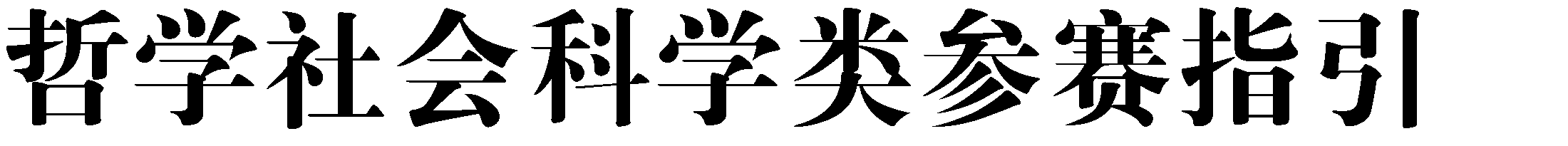 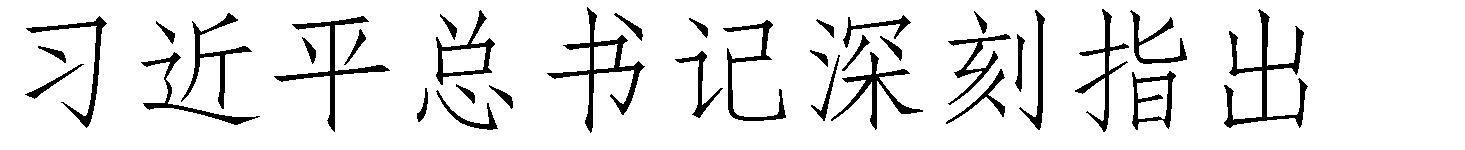 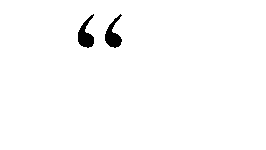 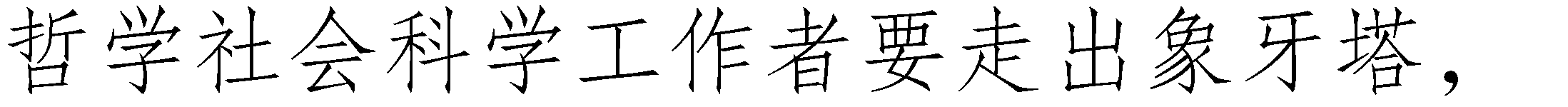 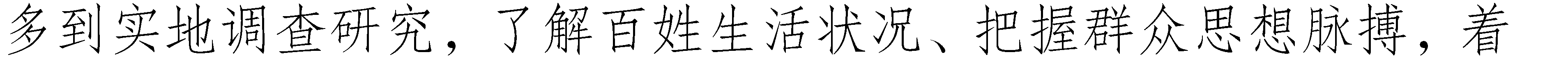 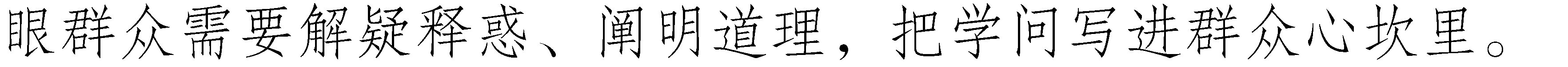 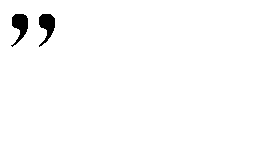 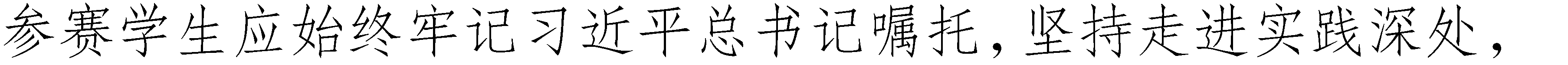 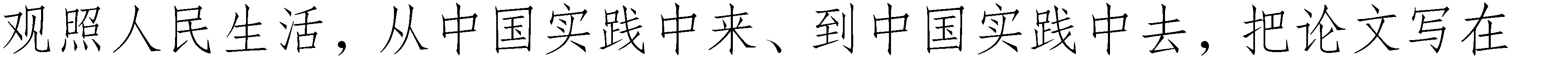 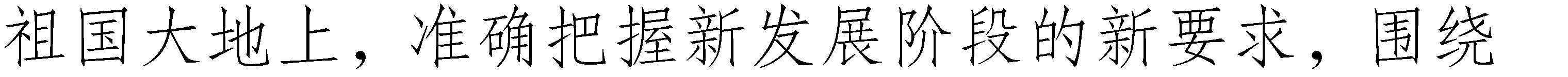 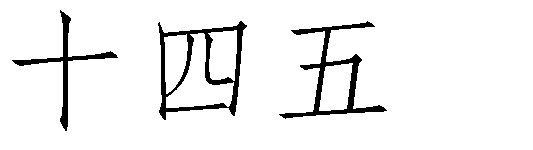 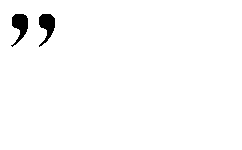 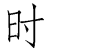 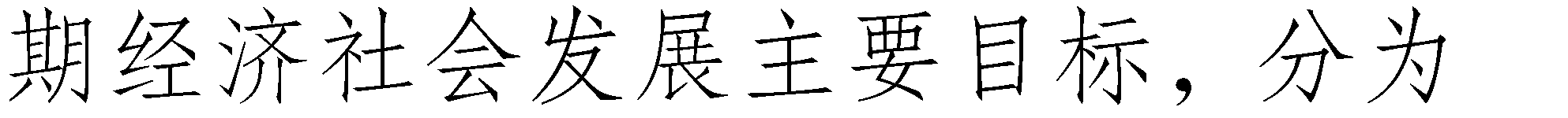 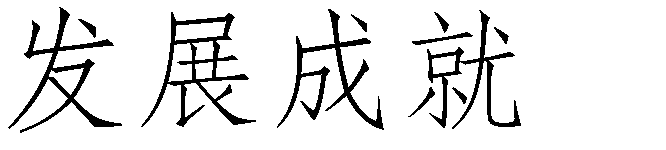 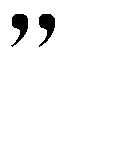 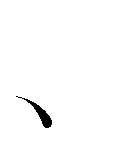 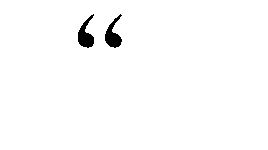 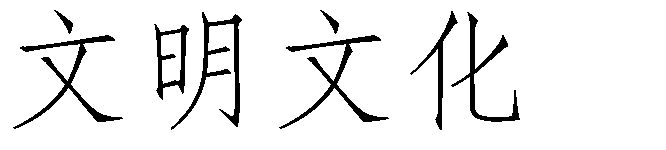 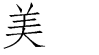 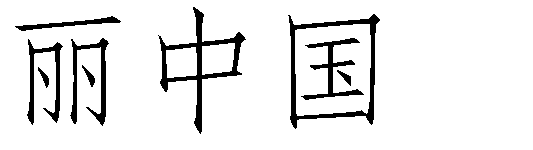 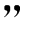 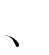 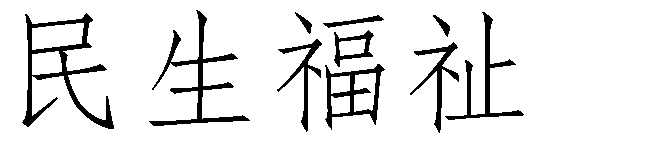 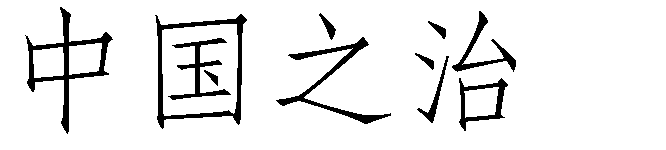 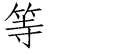 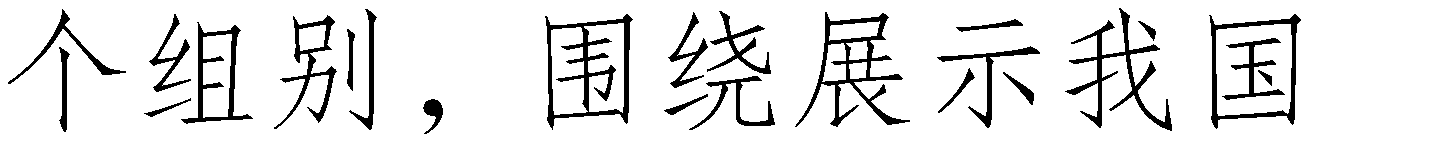 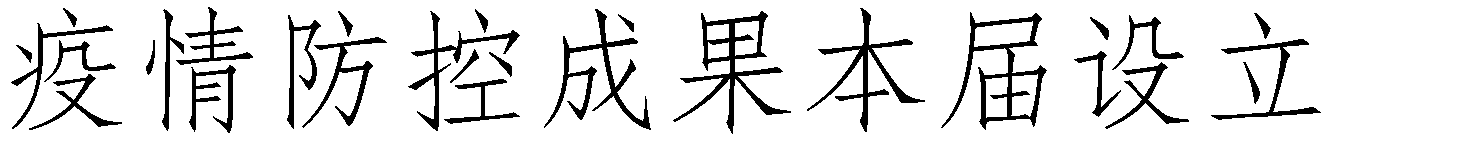 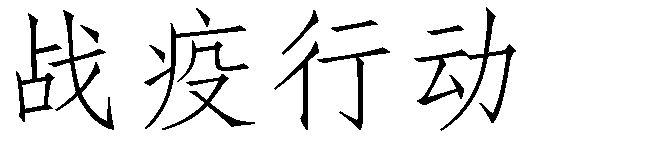 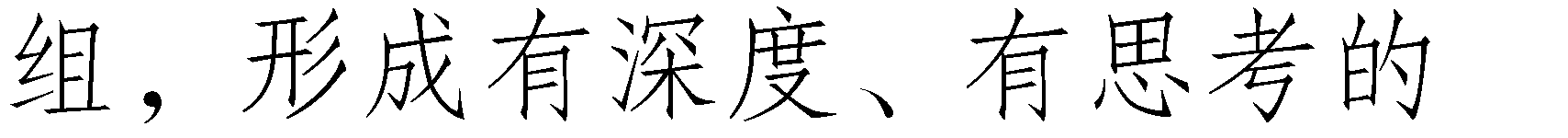 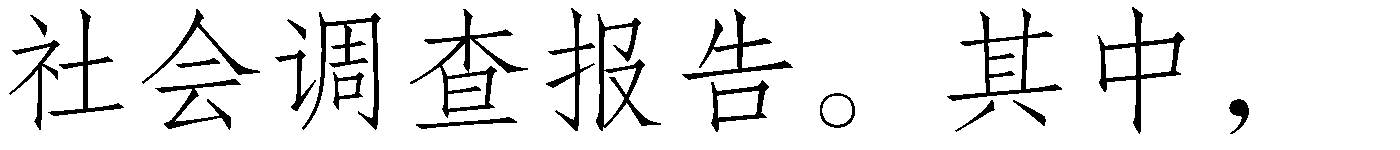 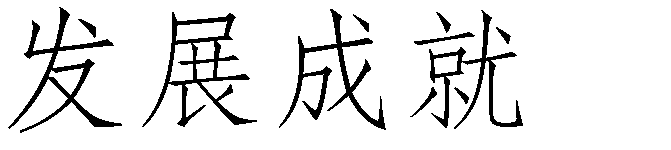 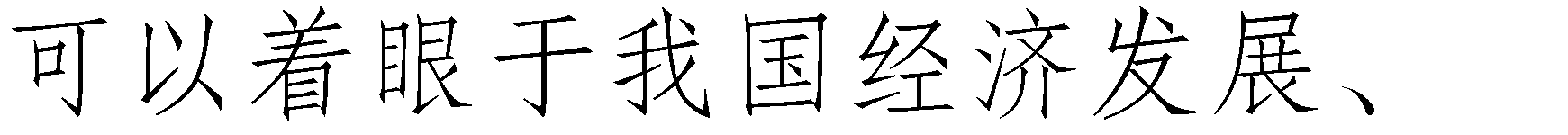 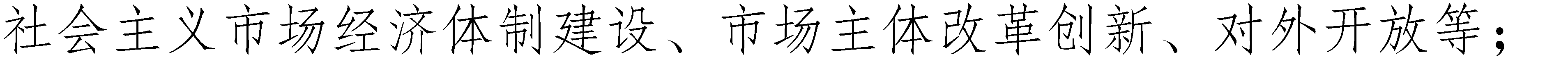 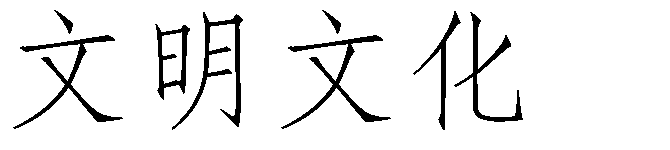 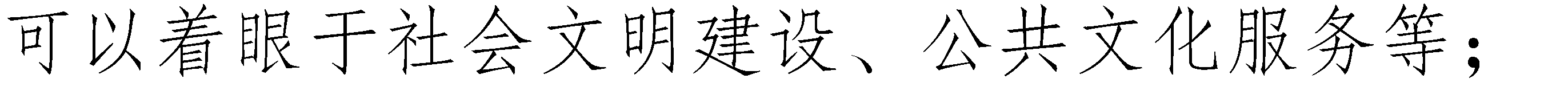 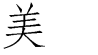 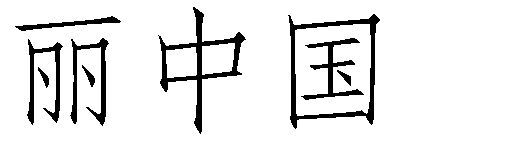 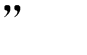 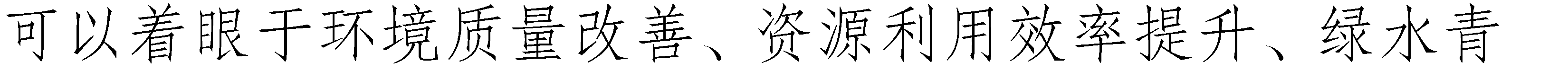 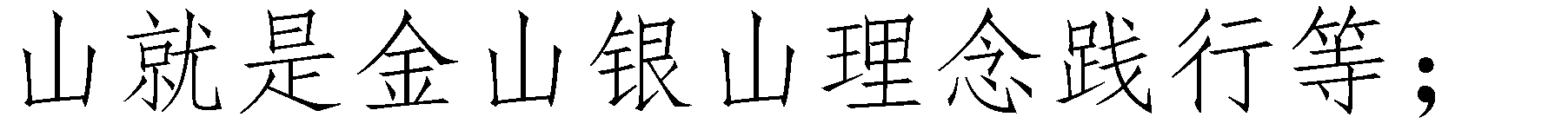 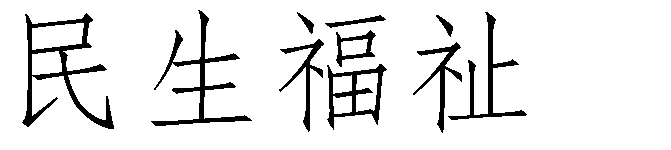 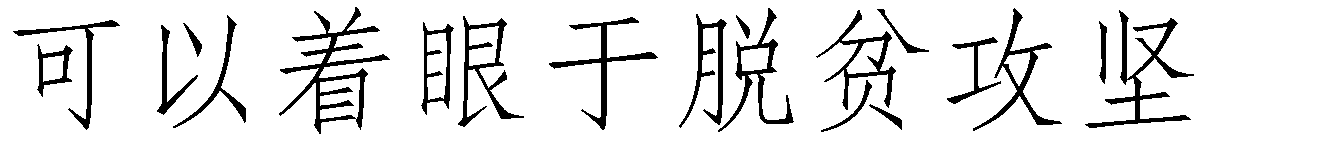 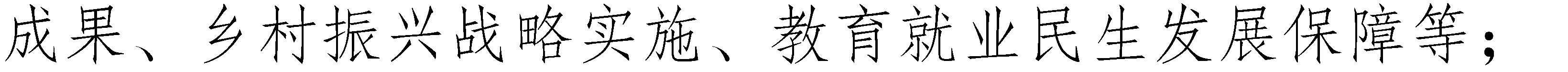 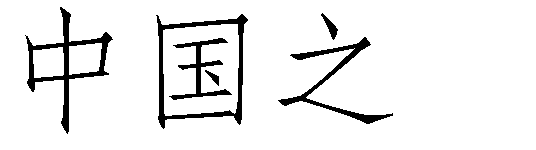 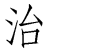 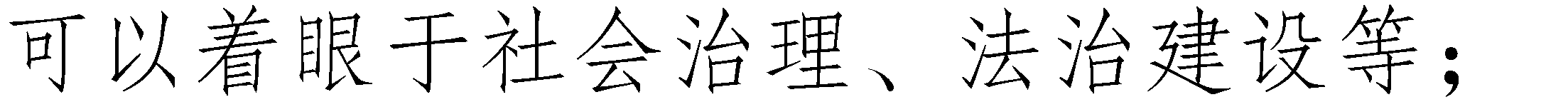 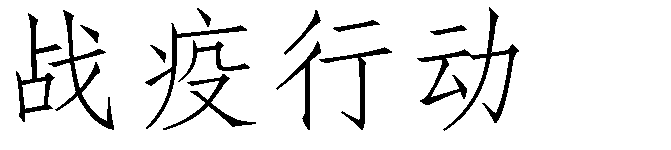 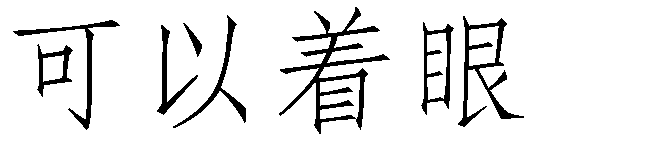 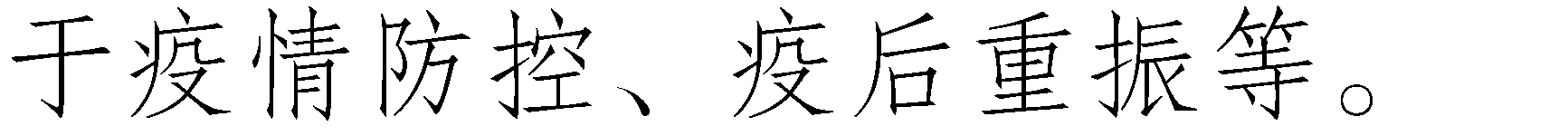 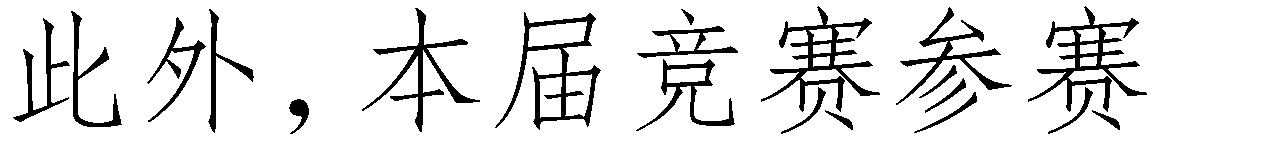 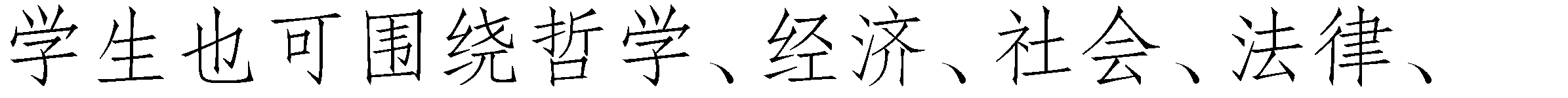 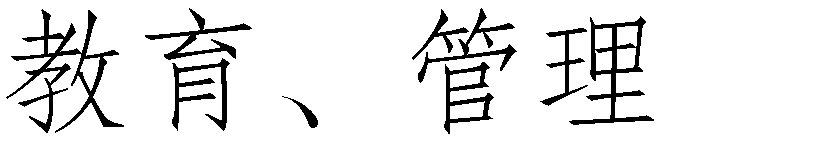 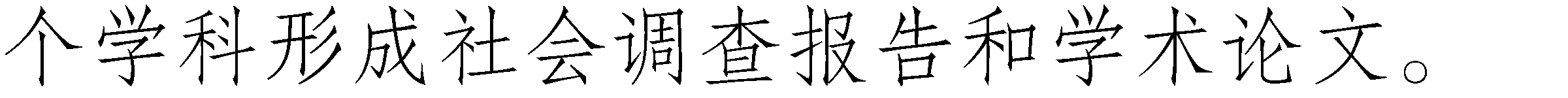 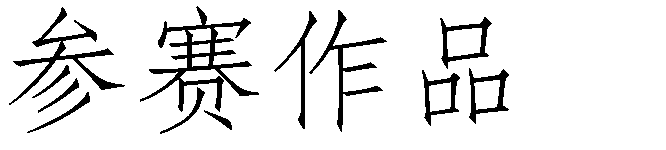 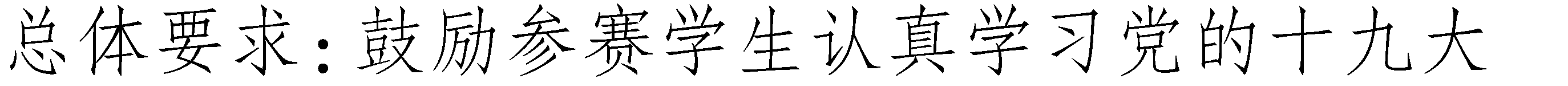 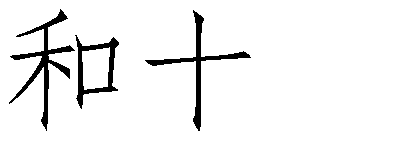 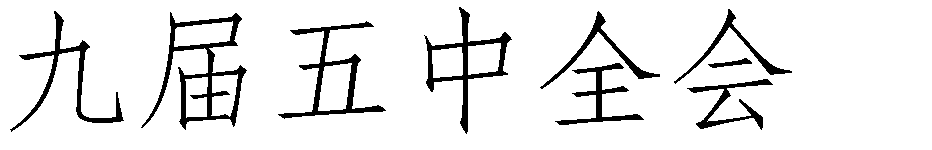 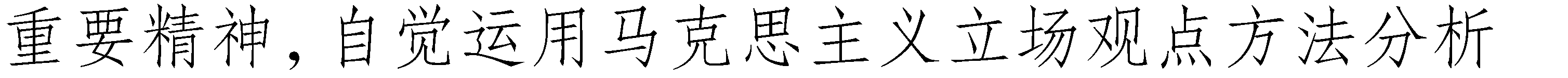 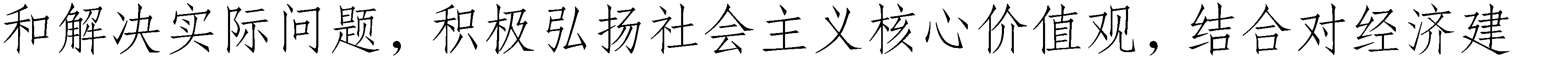 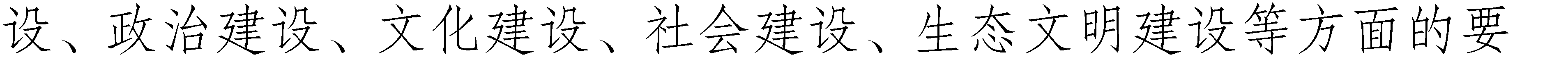 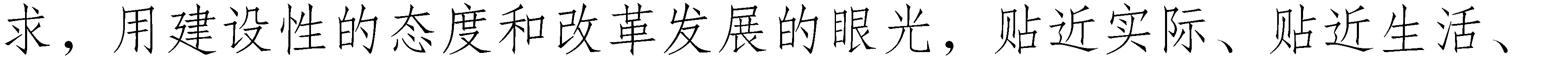 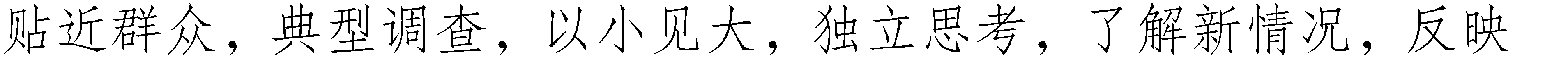 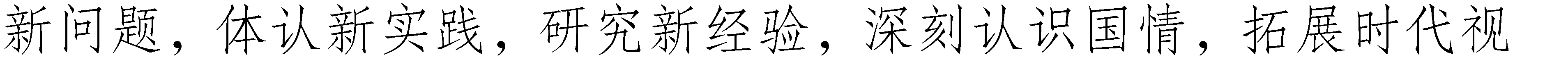 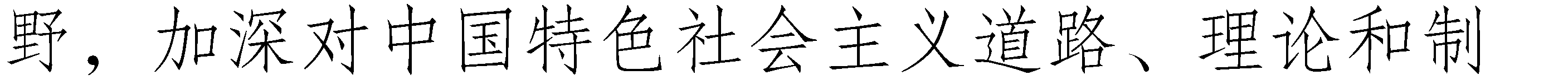 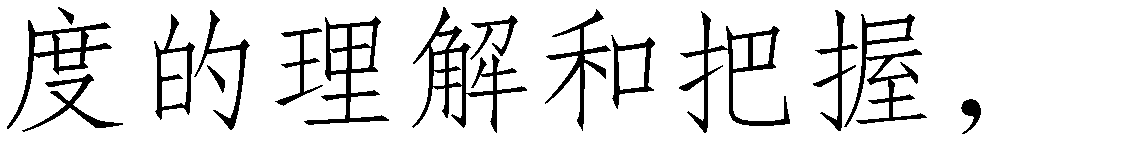 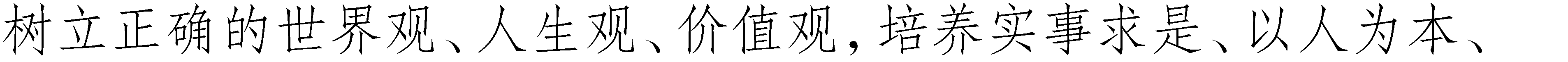 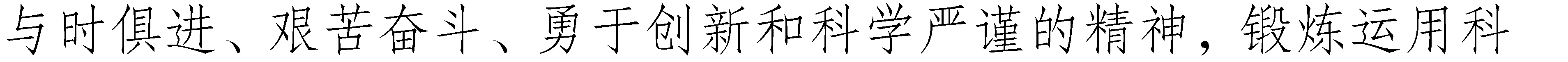 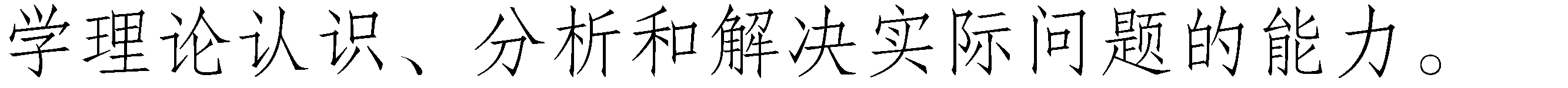 15000 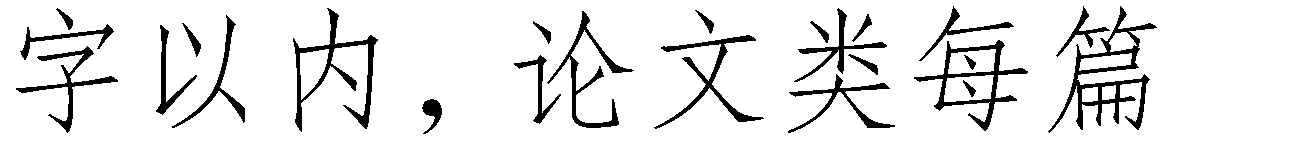 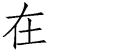 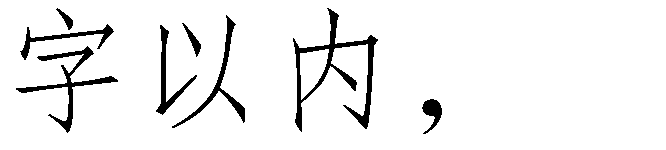 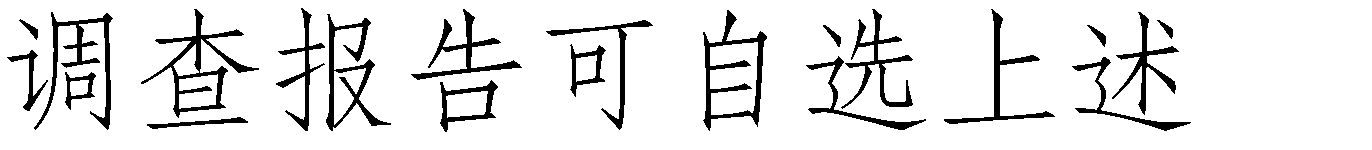 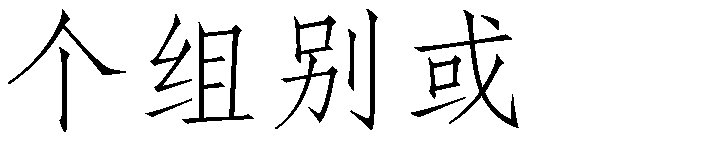 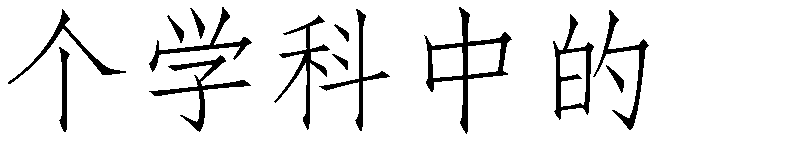 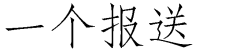 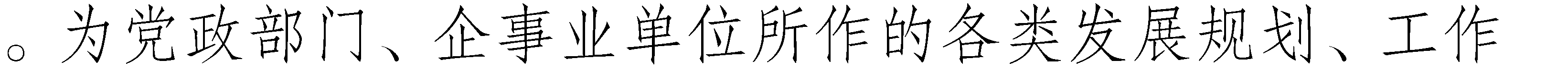 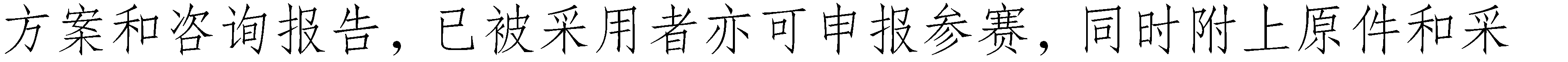 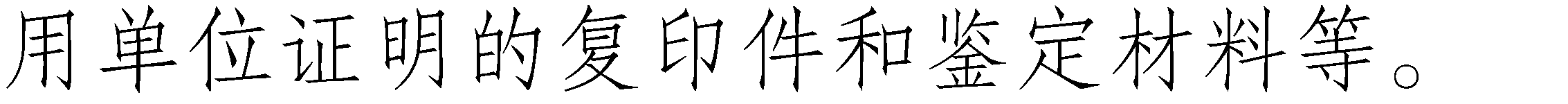 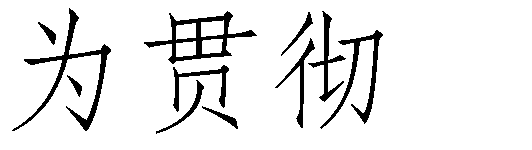 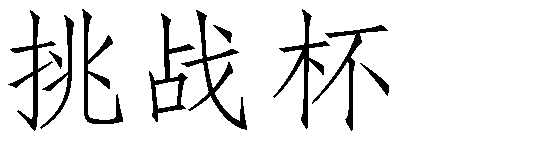 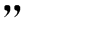 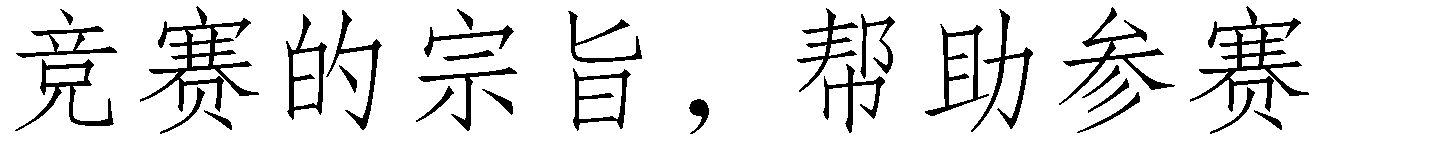 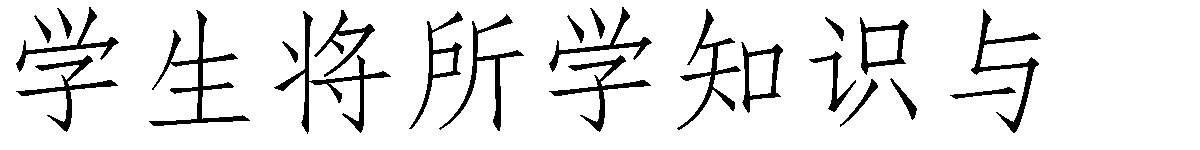 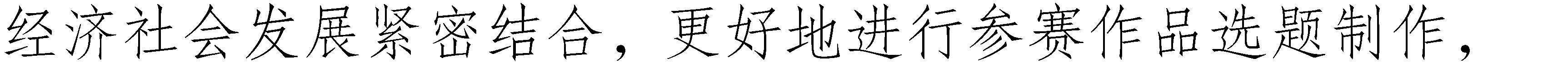 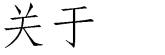 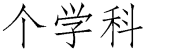 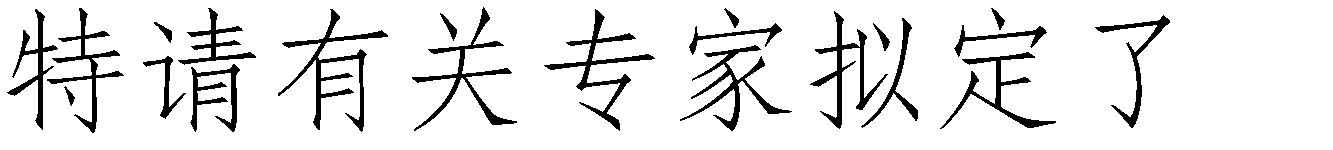 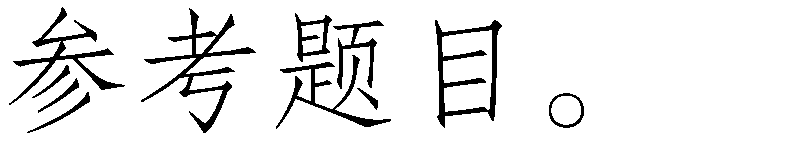 哲学类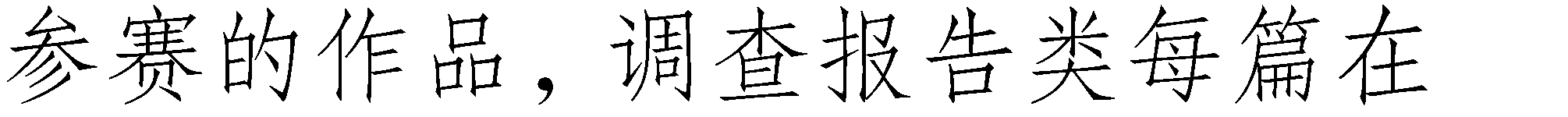 1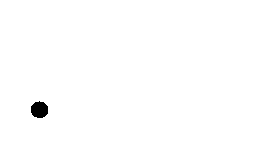 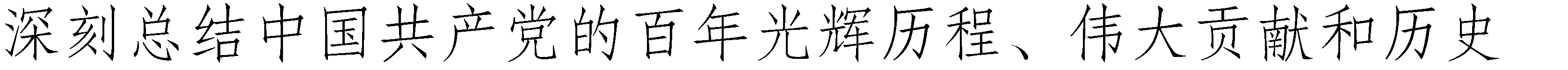 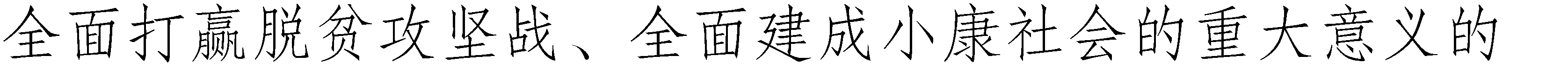 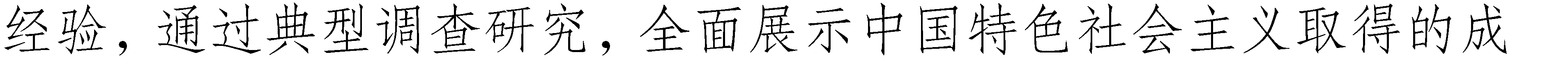 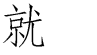 2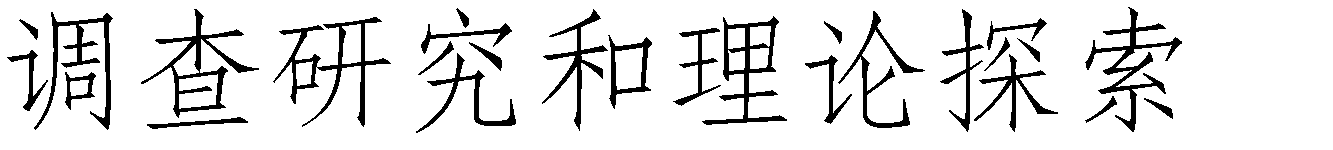 34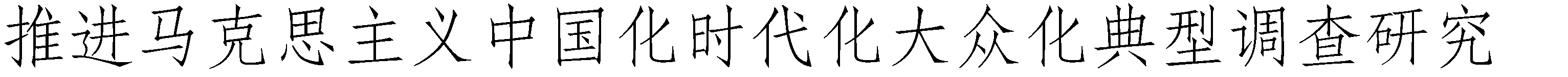 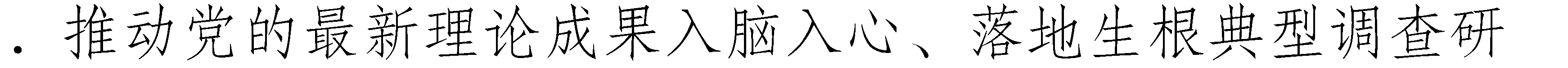 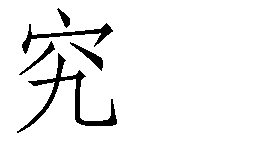 5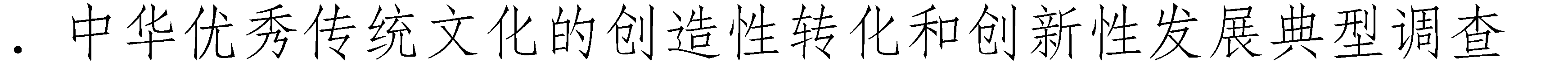 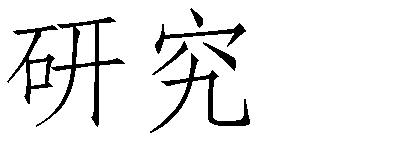 67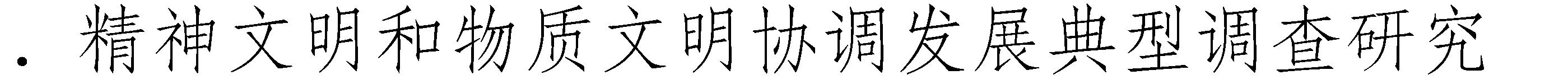 8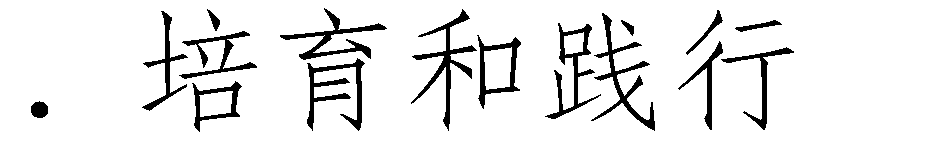 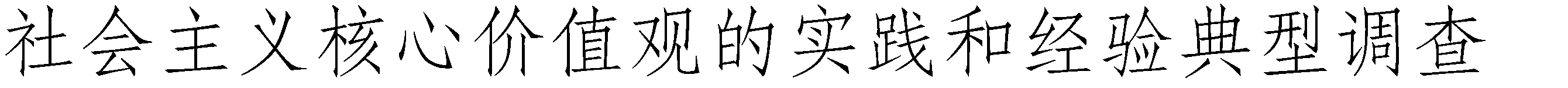 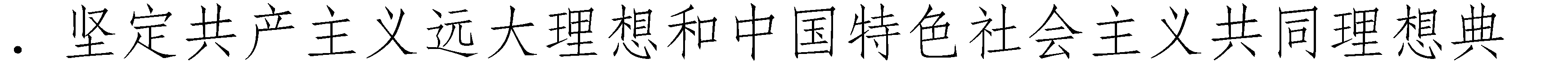 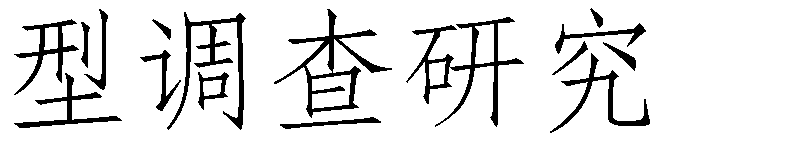 9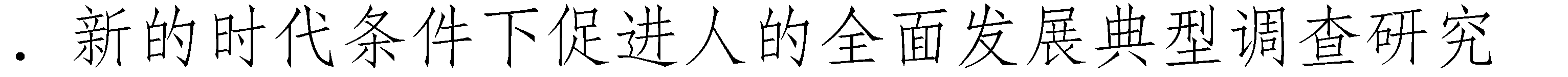 10 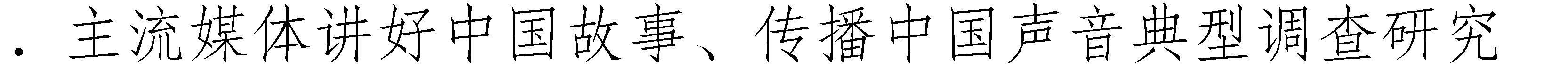 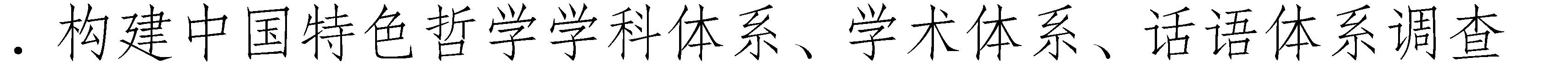 11 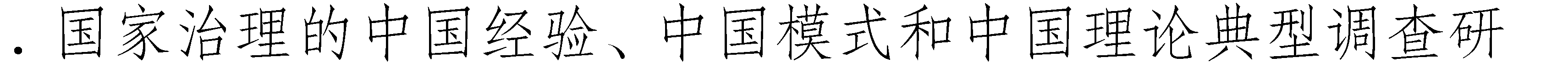 12经济类1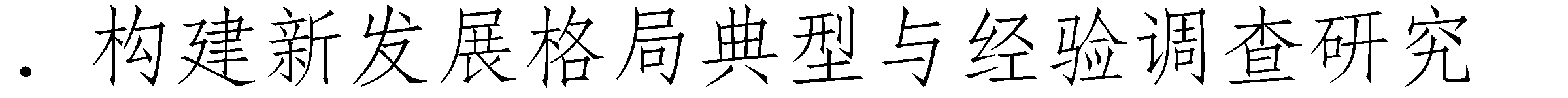 2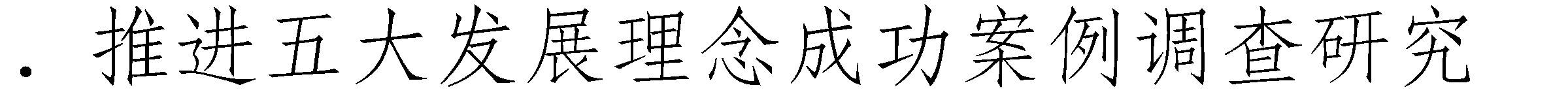 3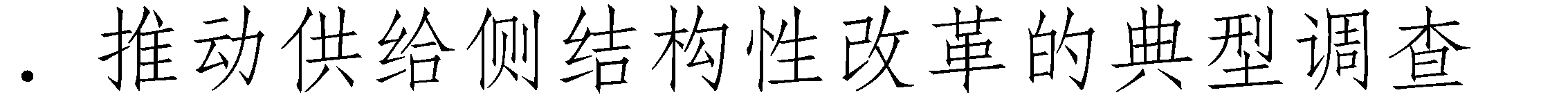 4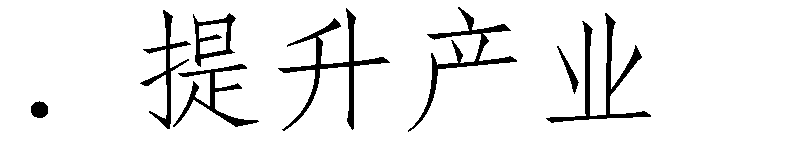 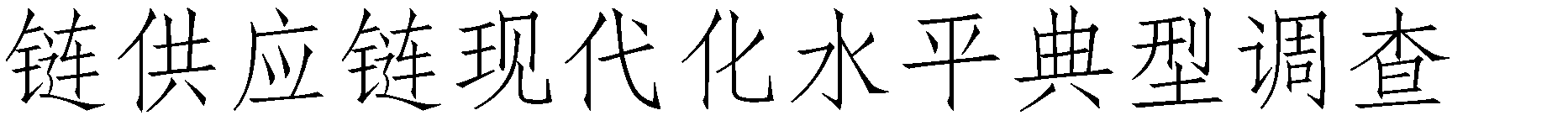 5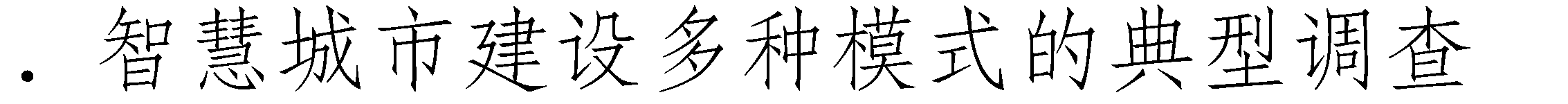 6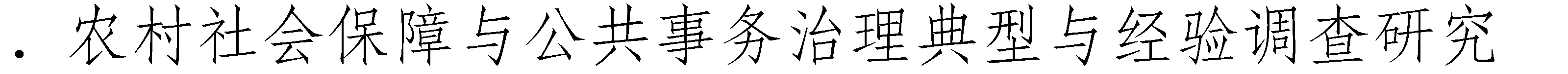 7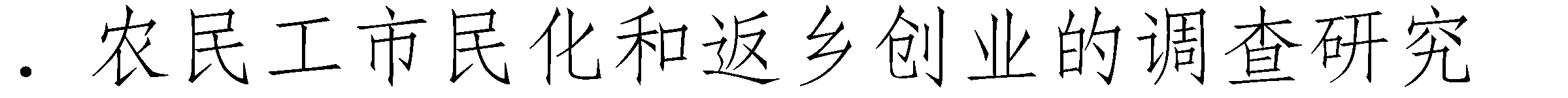 8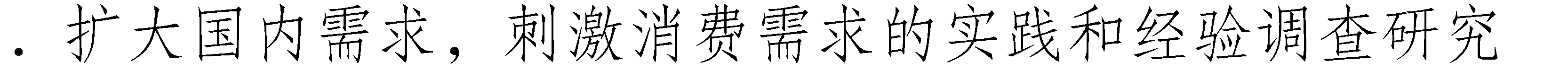 9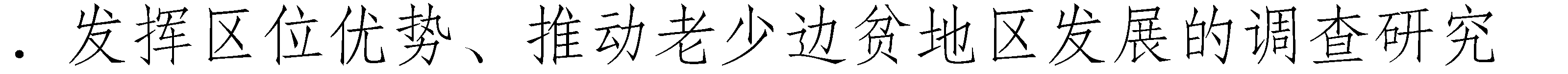 10 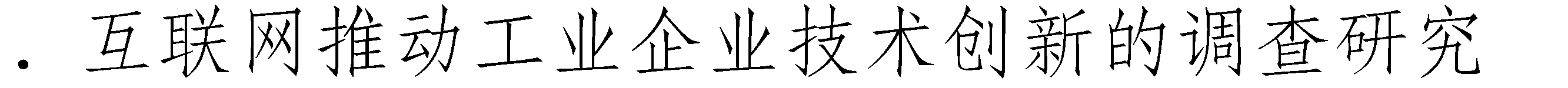 11 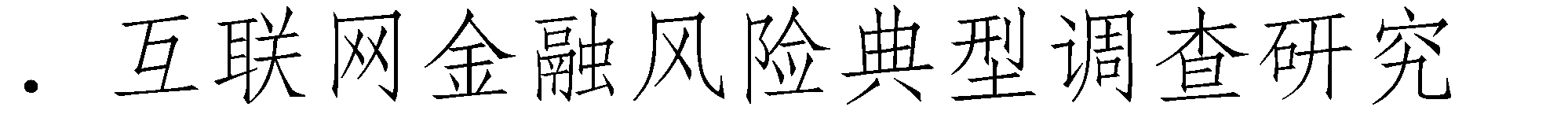 12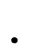 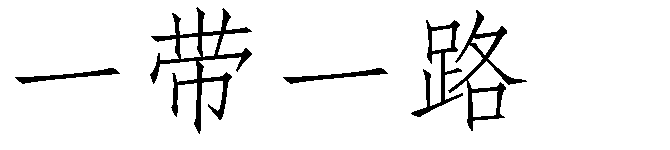 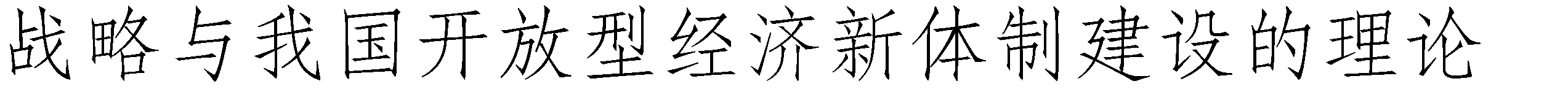 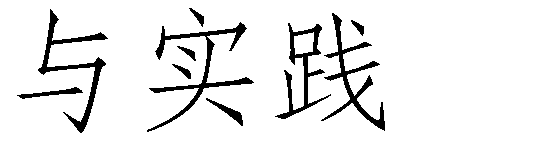 13 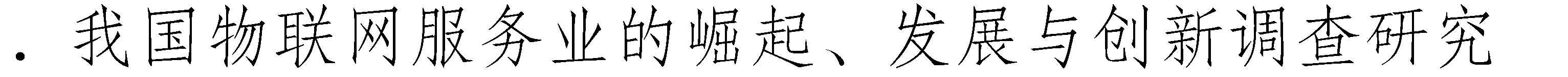 14. 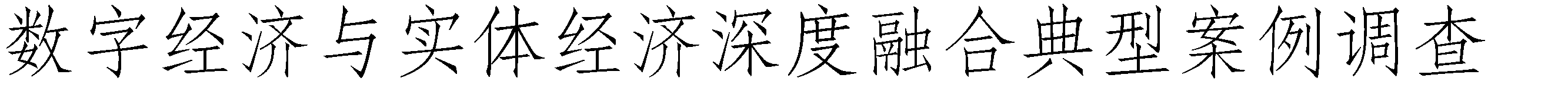 15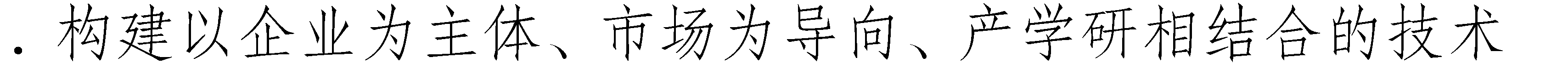 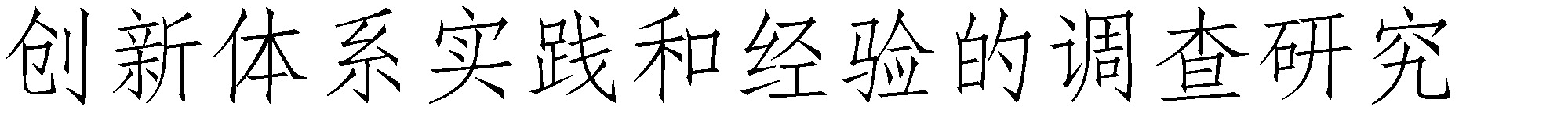 1617 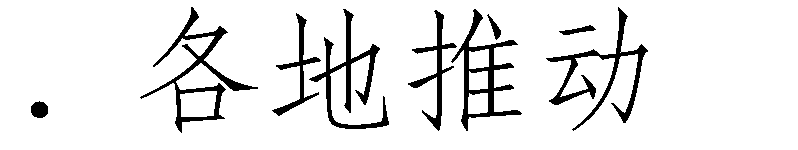 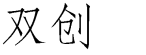 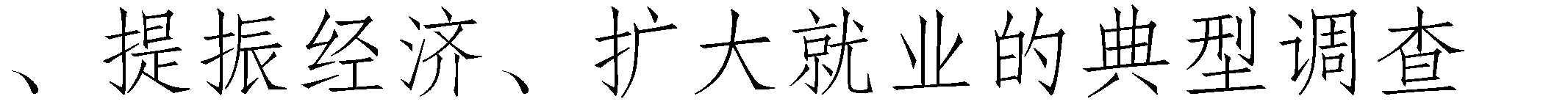 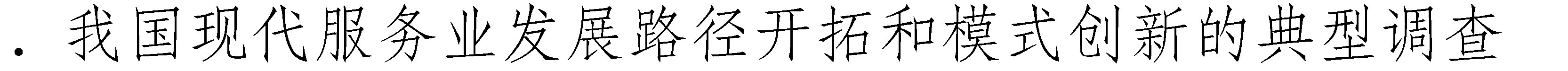 18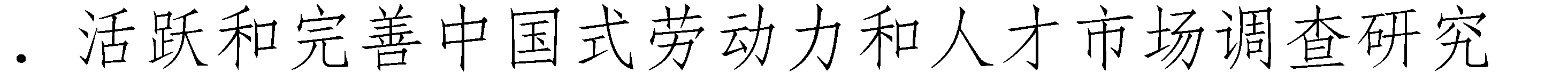 19 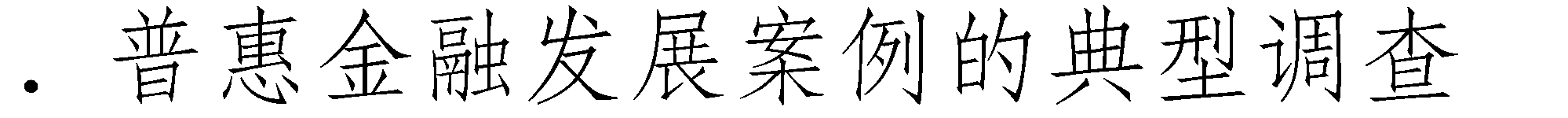 20 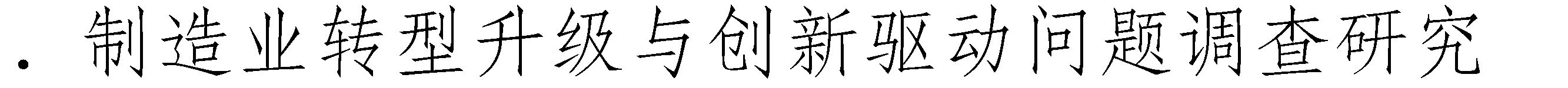 21 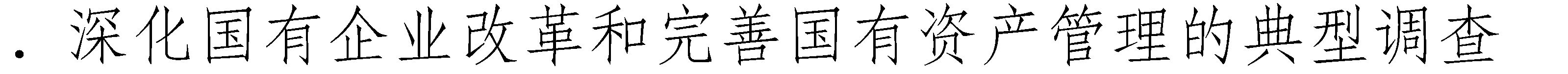 22 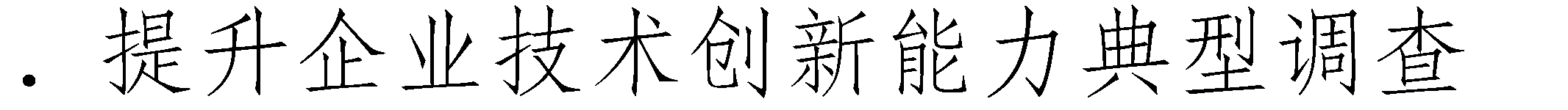 23 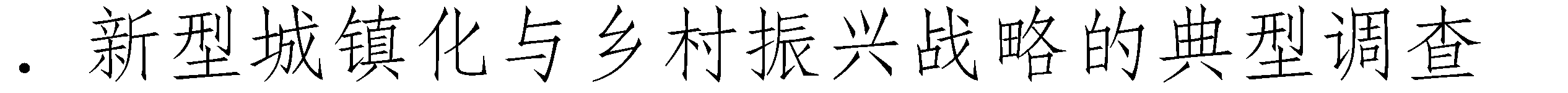 24 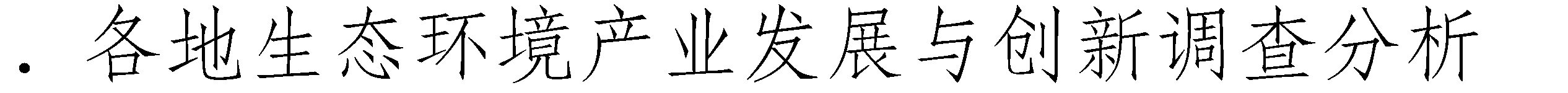 25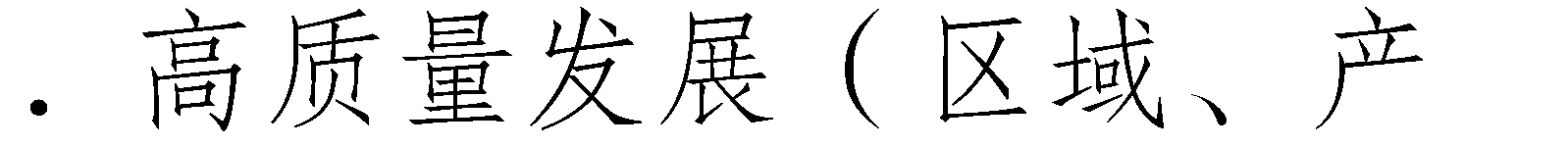 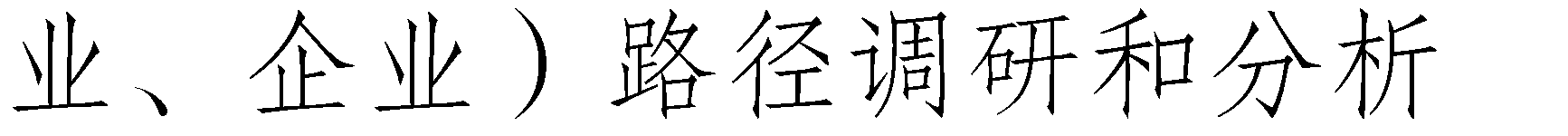 26 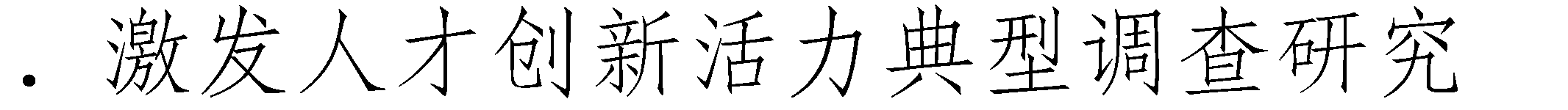 27 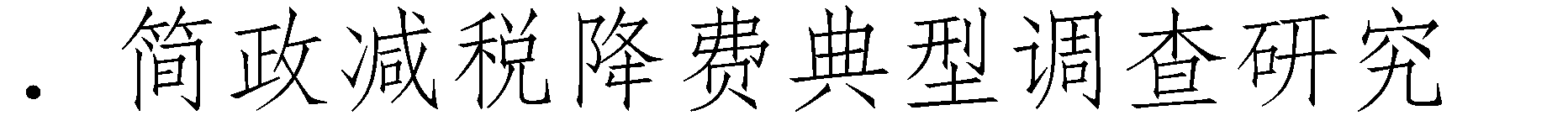 28 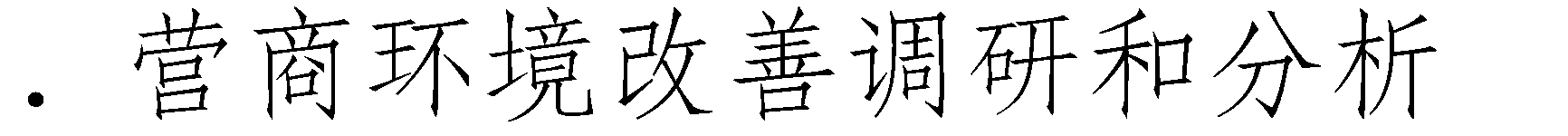 社会学类1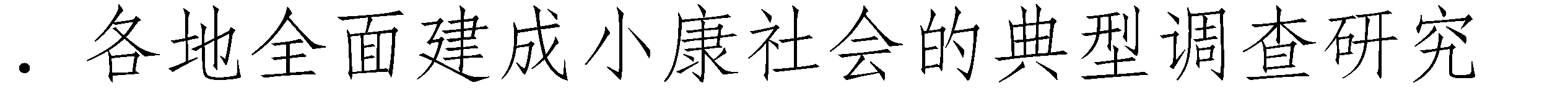 2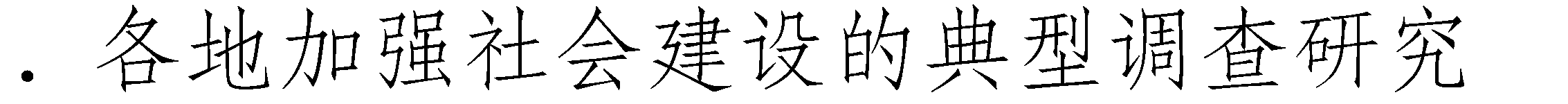 3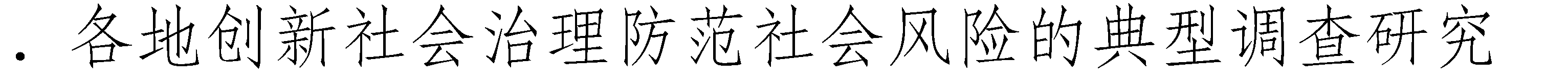 4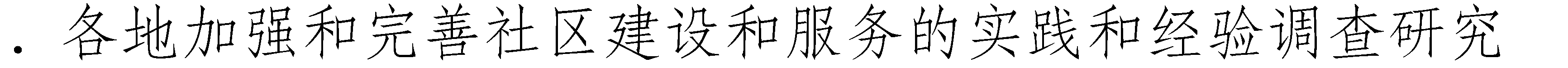 5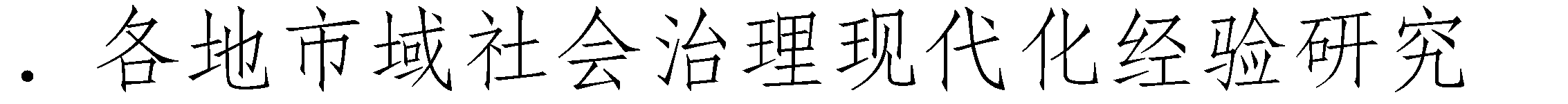 6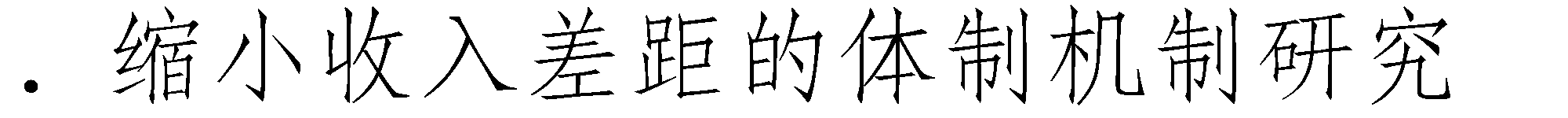 7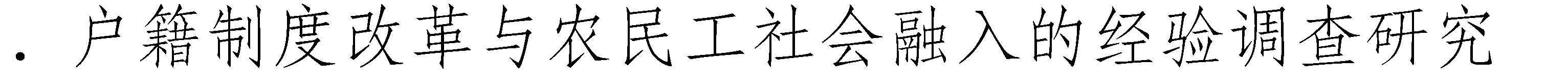 8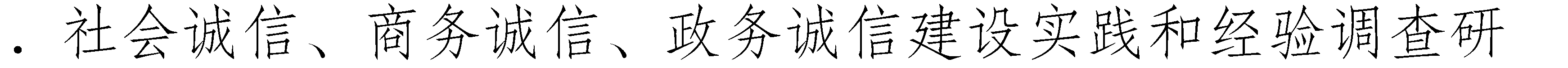 9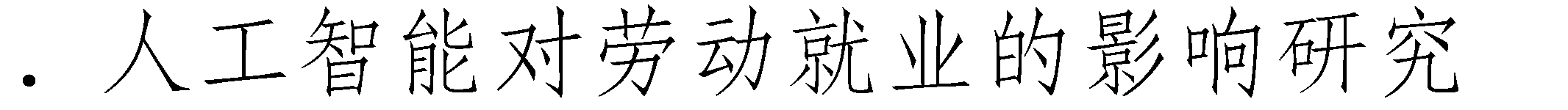 10 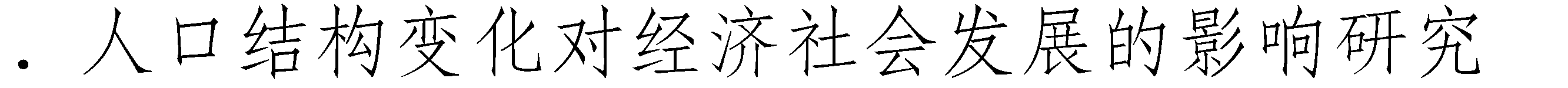 11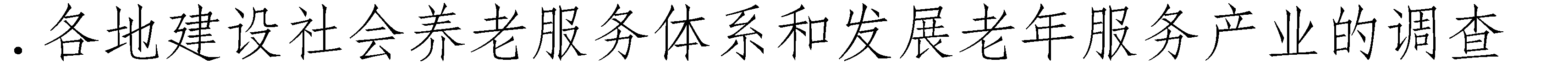 12 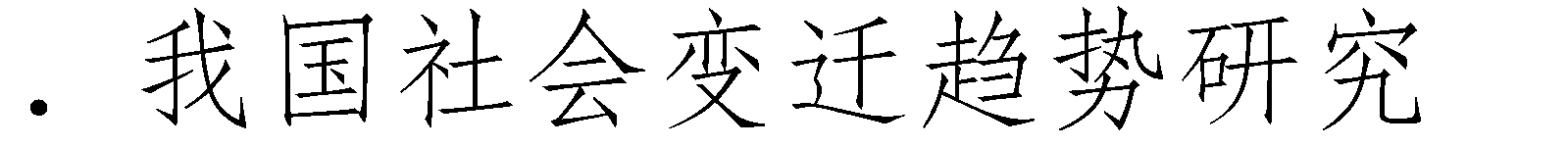 13 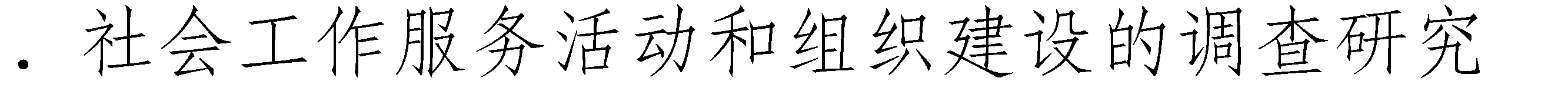 14 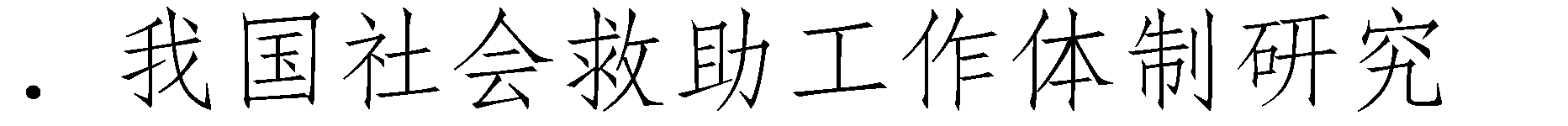 15 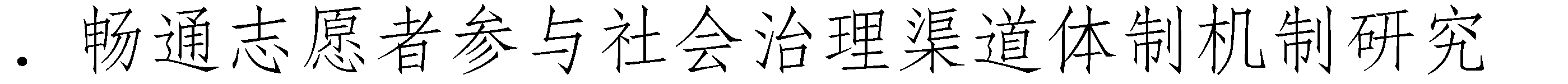 16 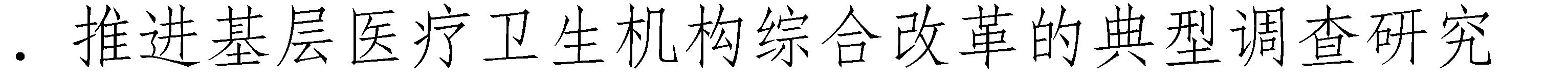 17 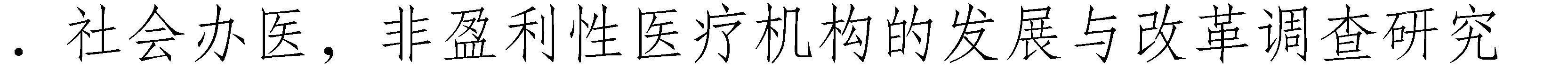 18 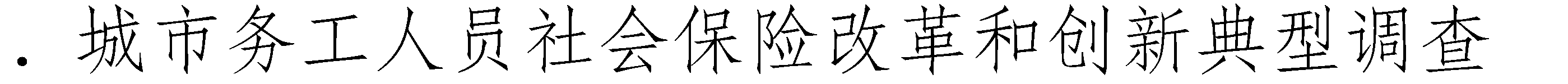 19 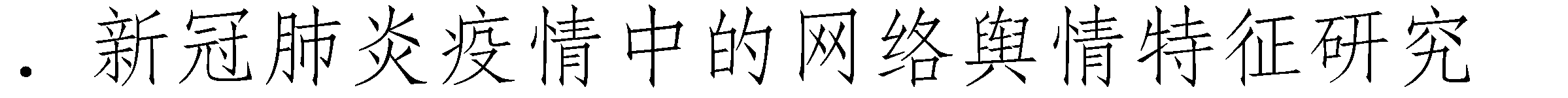 20 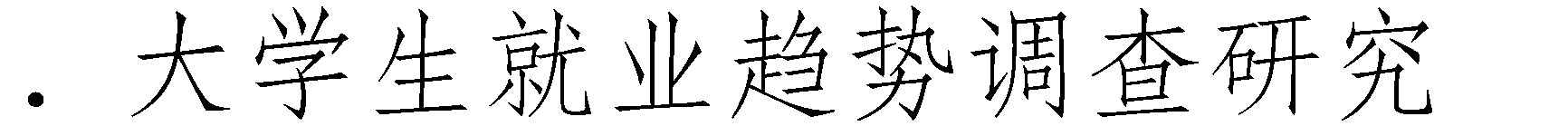 21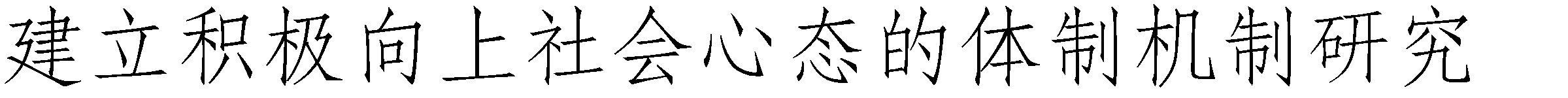 22 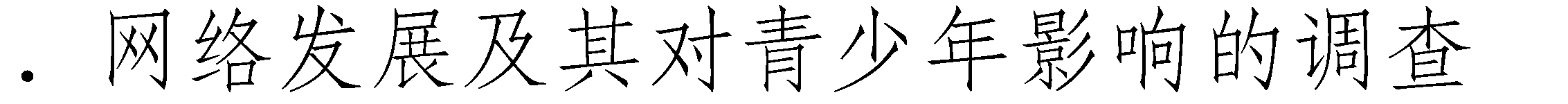 23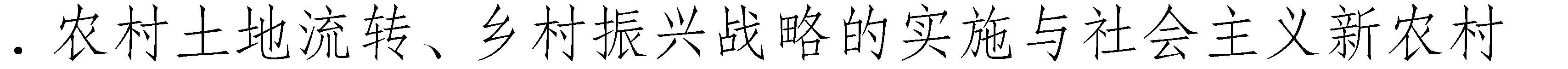 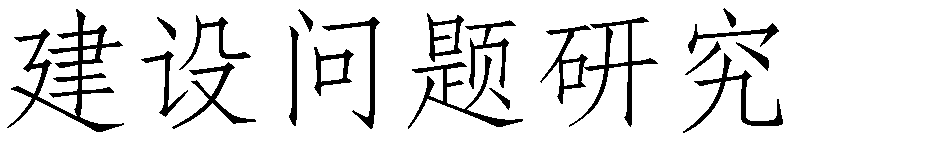 24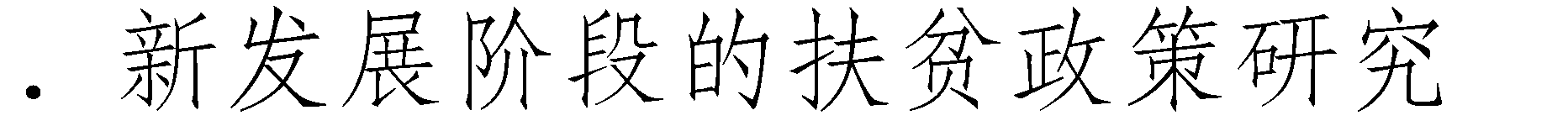 25.26.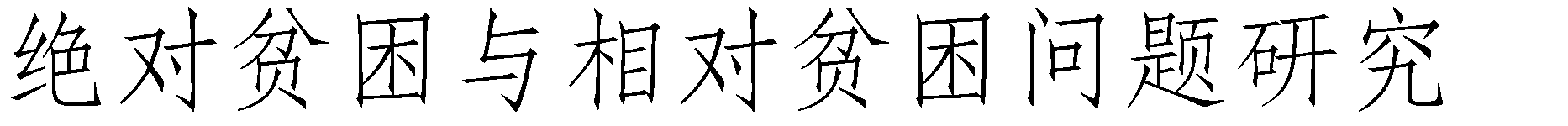 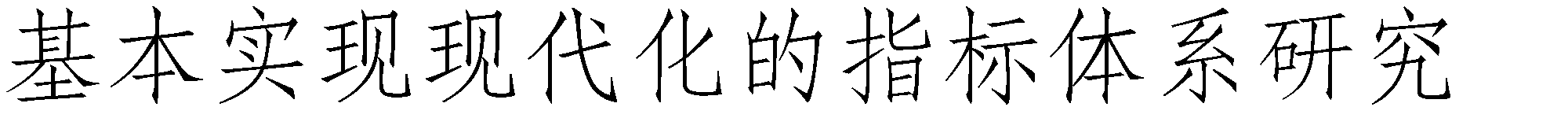 法律类1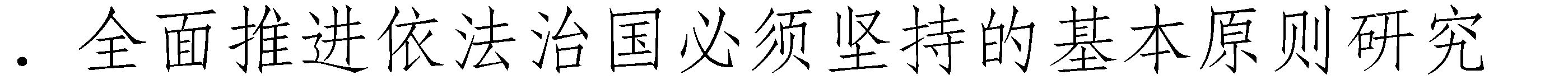 2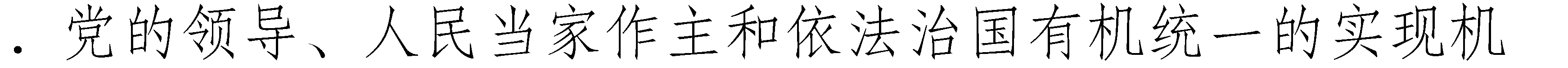 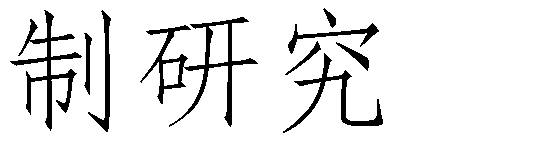 3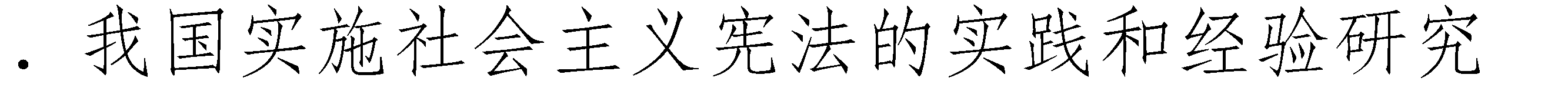 4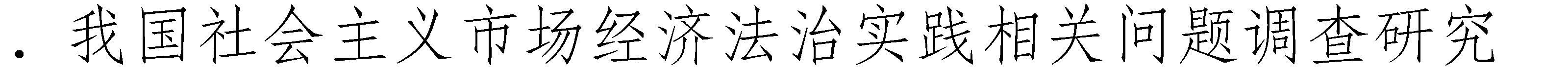 5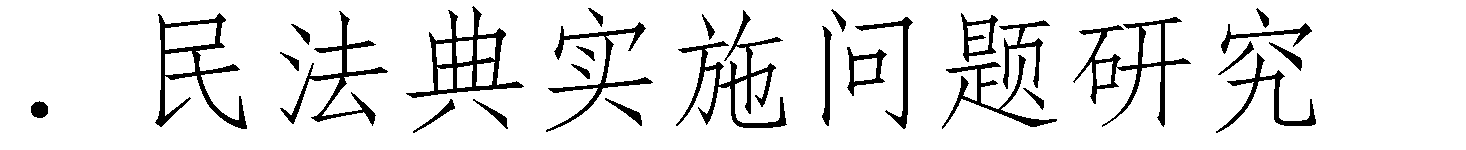 6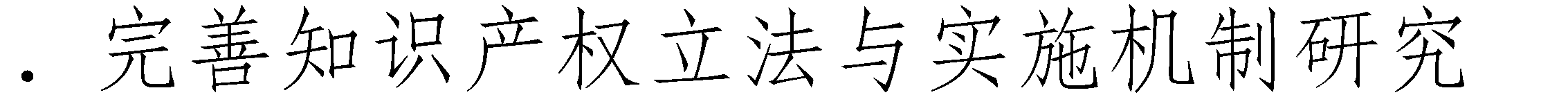 7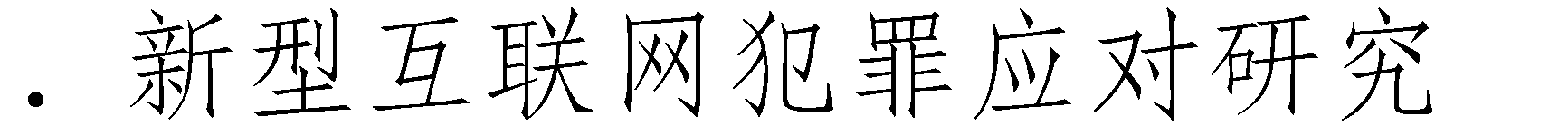 8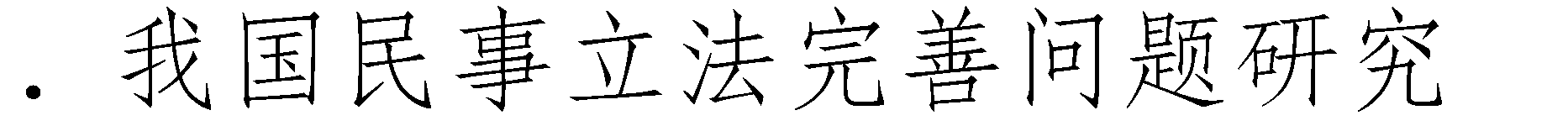 9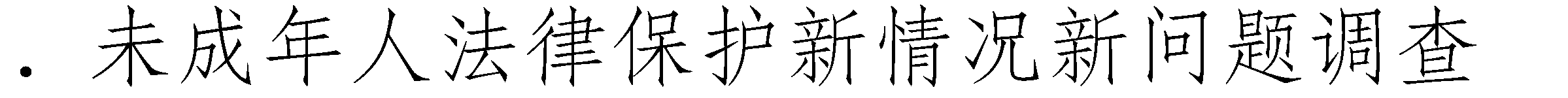 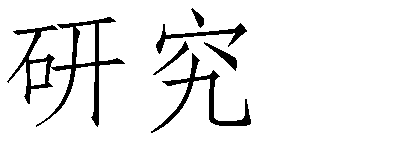 10 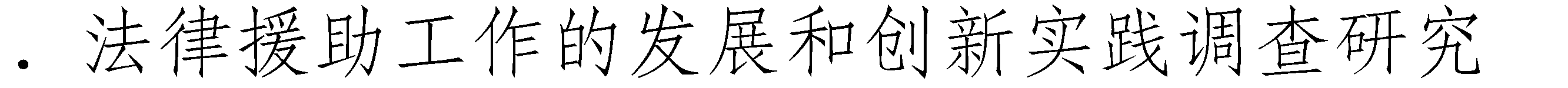 11 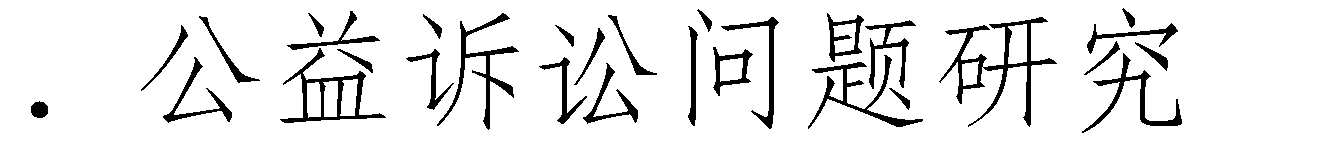 12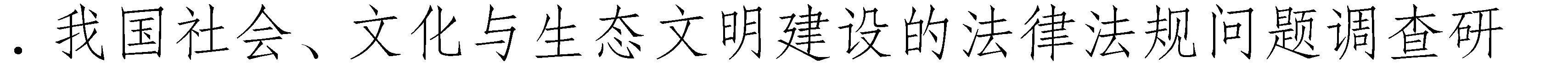 13 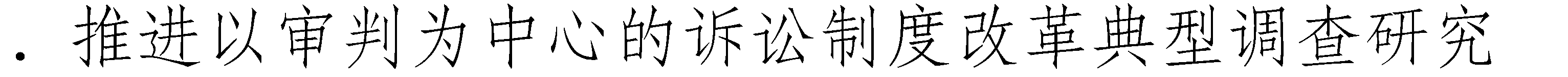 14 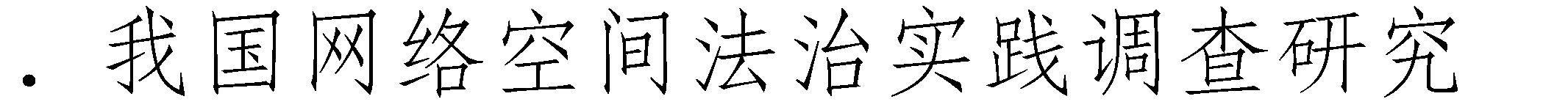 15 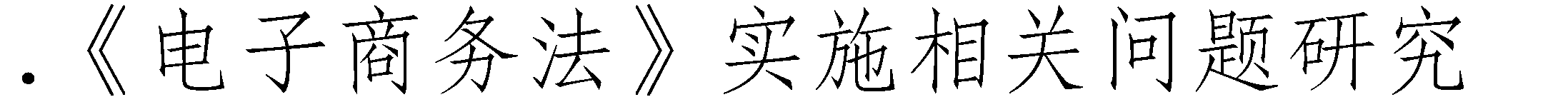 16 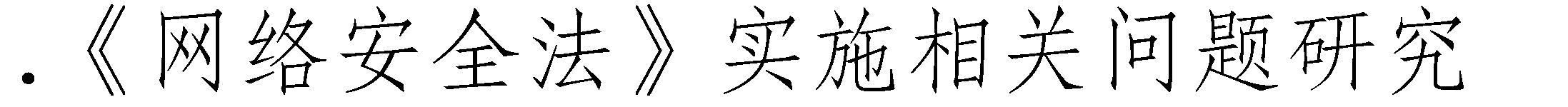 17 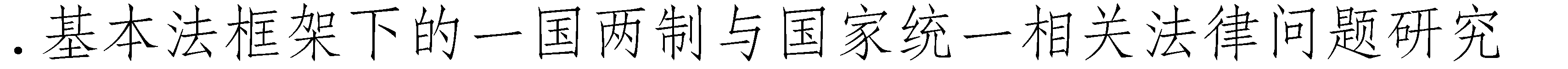 18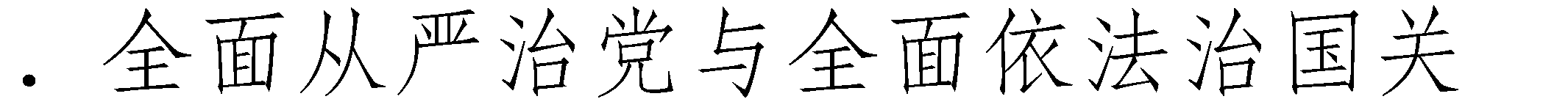 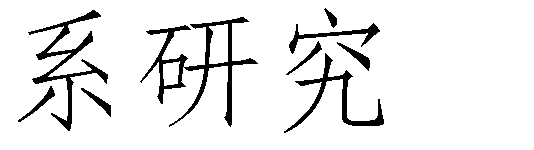 19.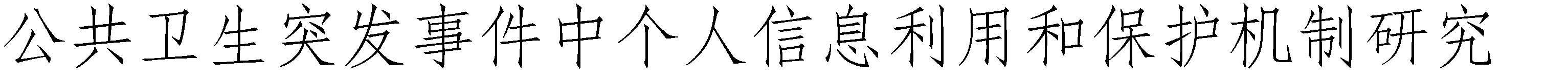 教育类1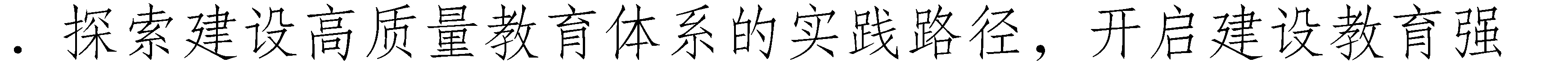 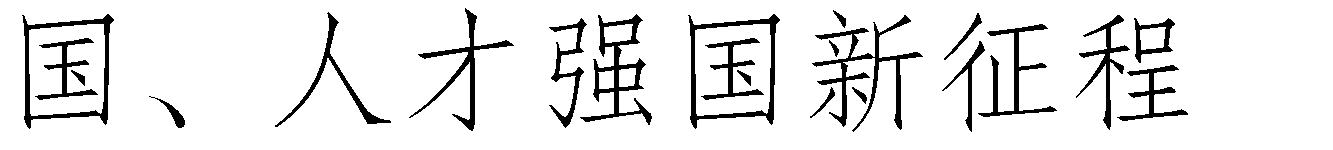 2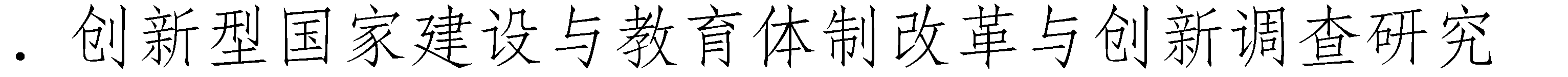 3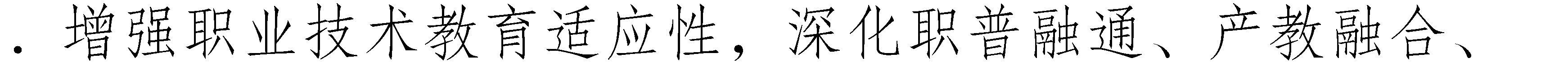 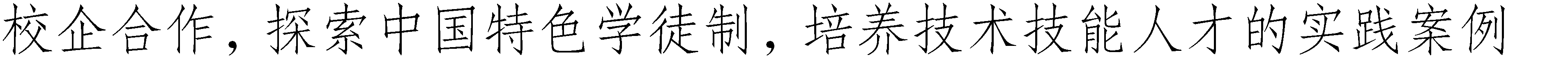 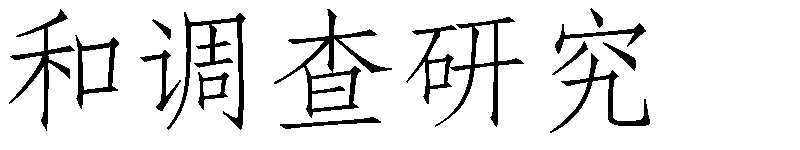 45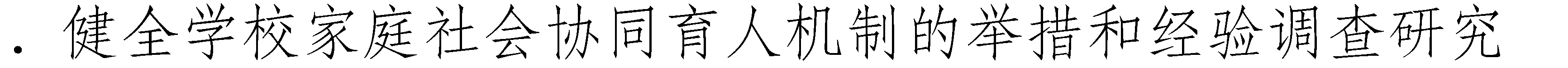 6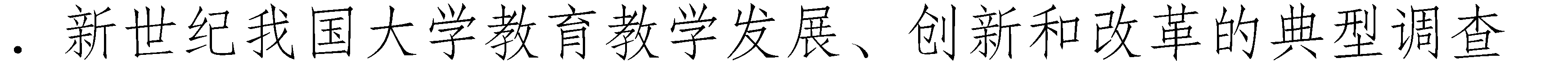 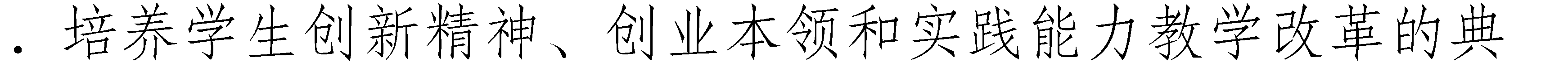 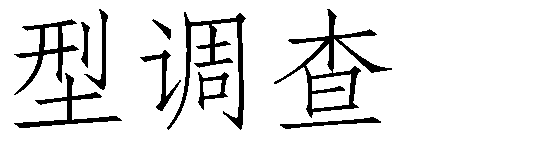 7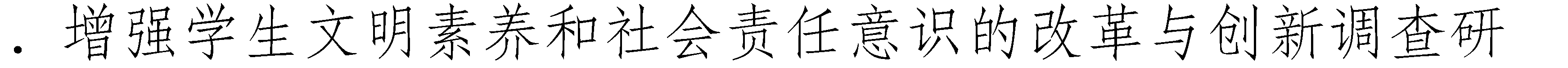 8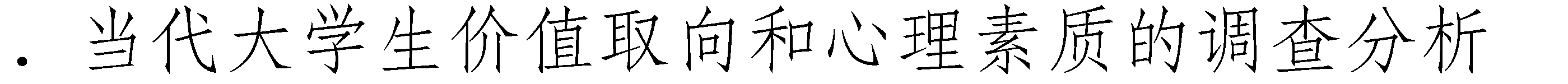 9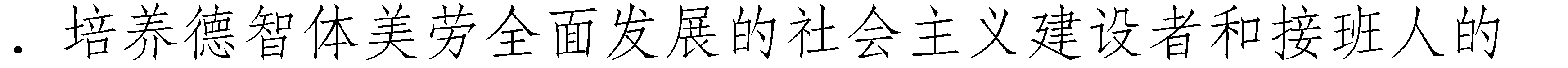 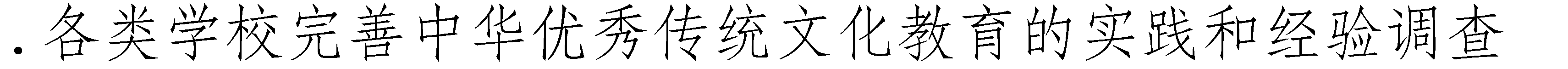 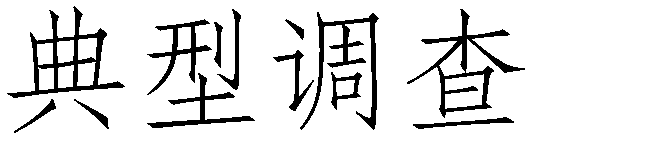 10 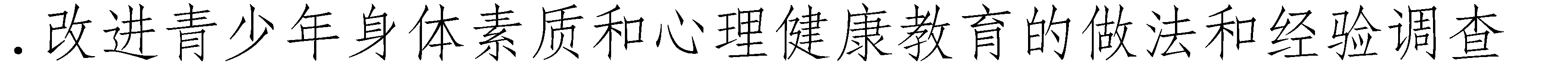 1112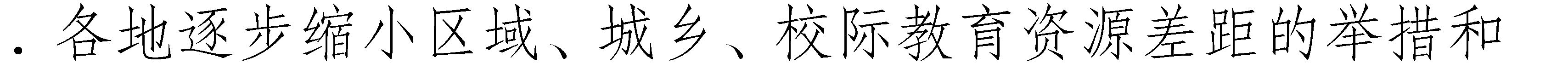 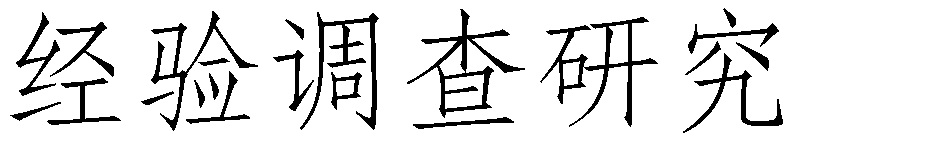 13 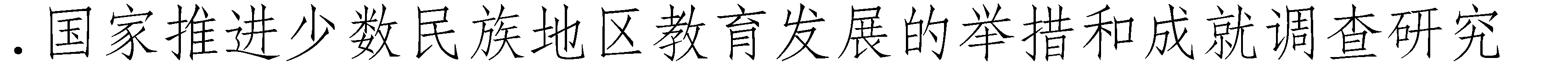 14 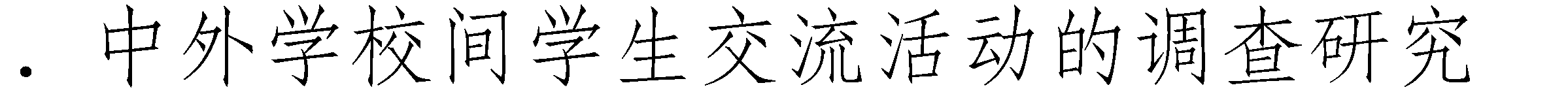 15 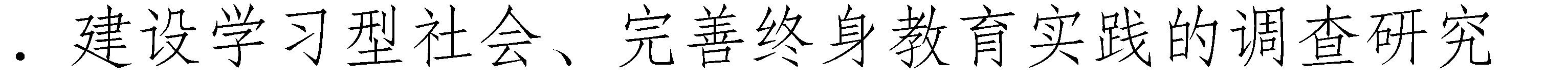 16. 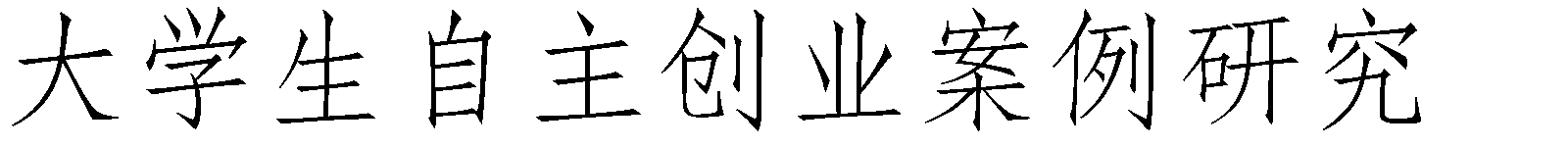 17.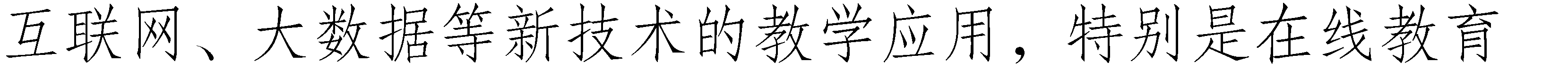 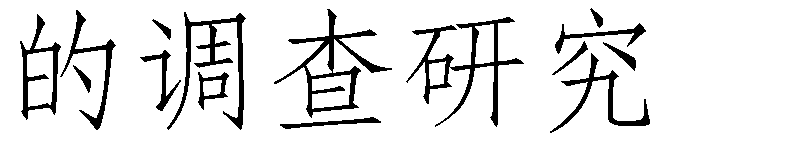 18. 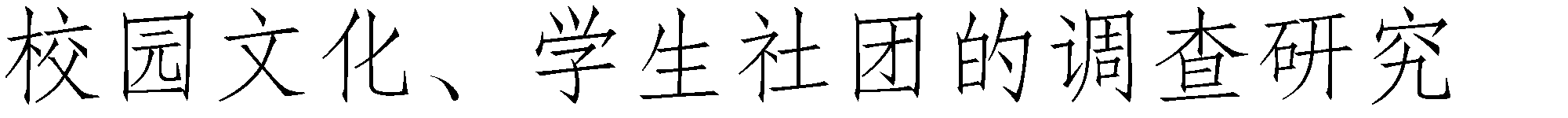 19. 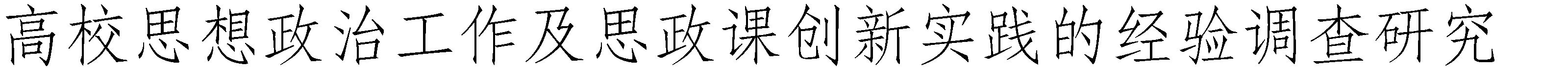 20. 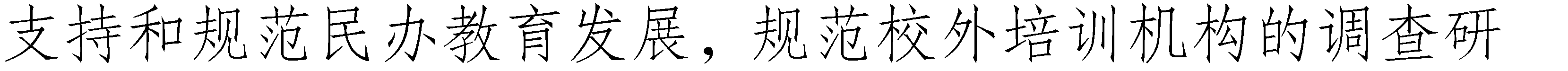 管理类1. 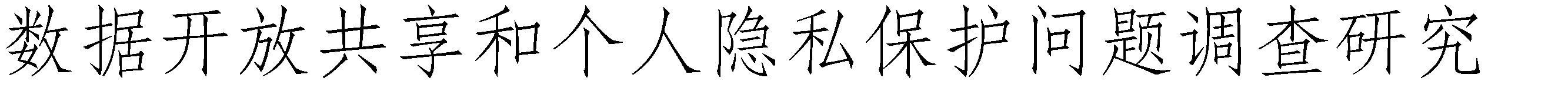 2. 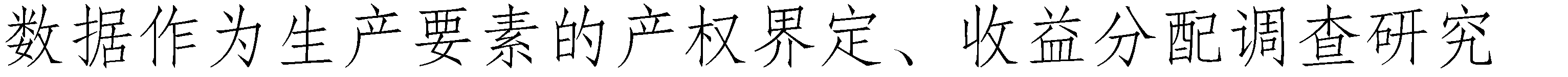 3. 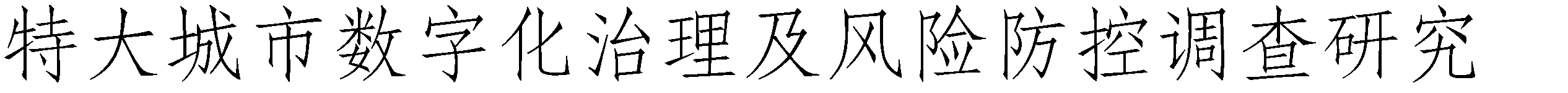 4. 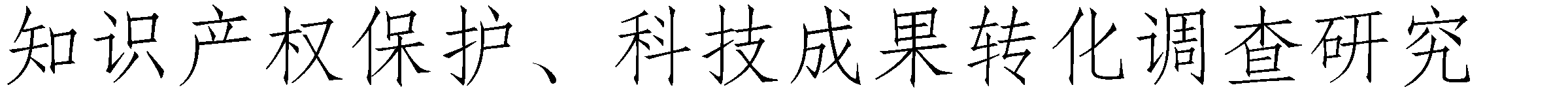 5. 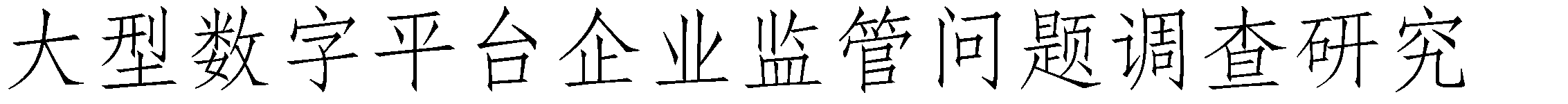 6. 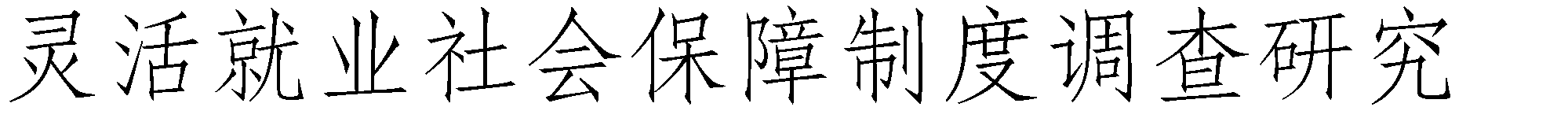 7.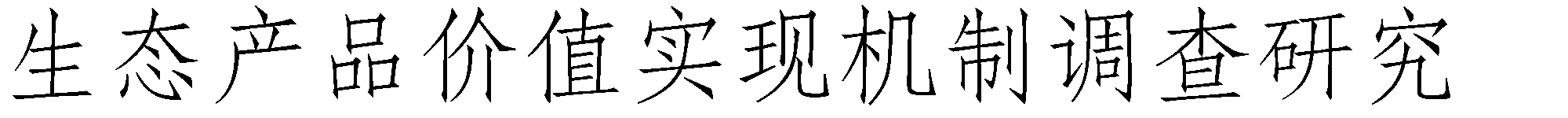 8. 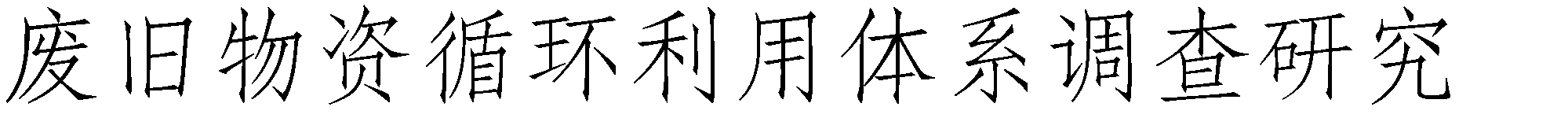 9. 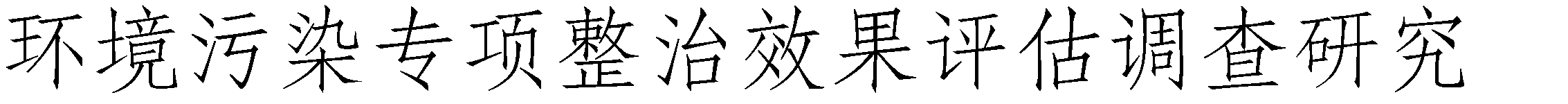 10 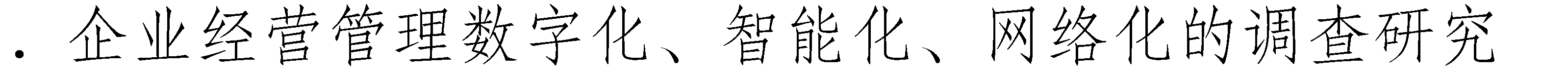 11 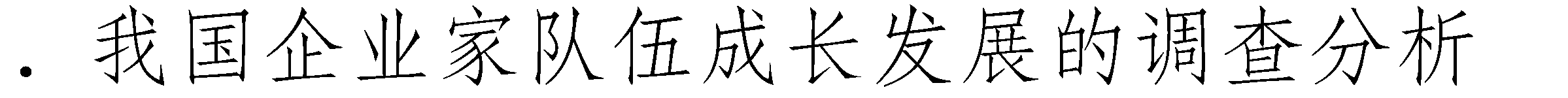 12 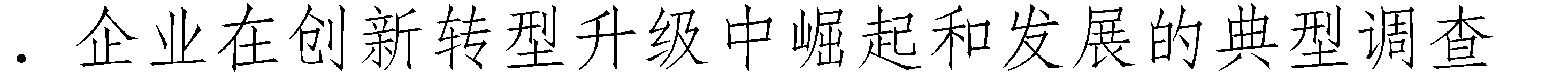 13. 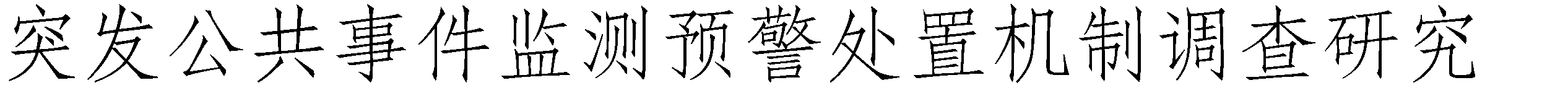 14.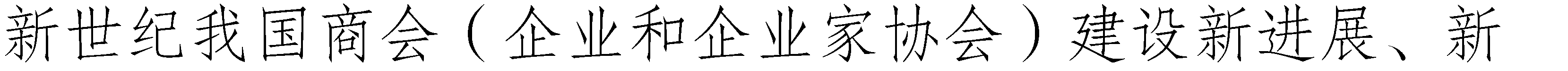 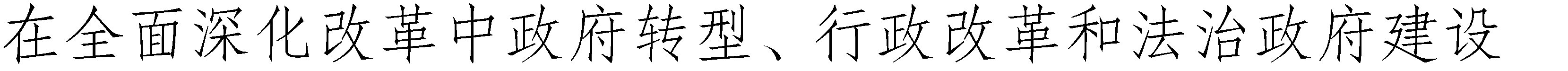 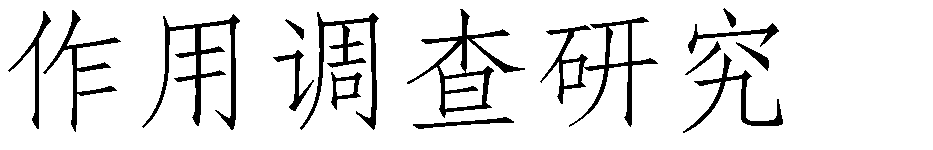 15.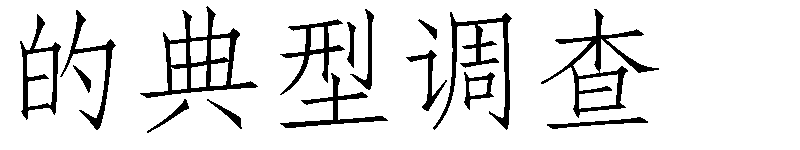 16 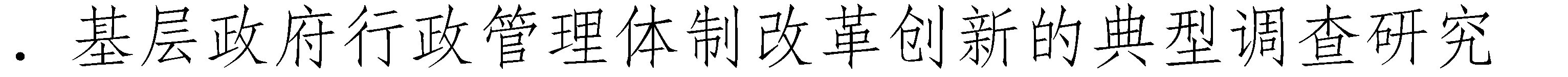 17. 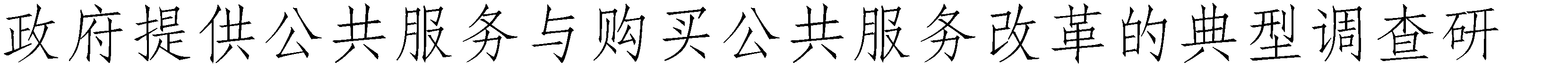 18 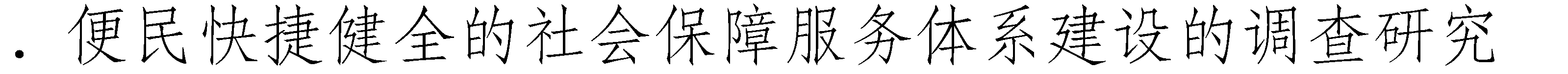 19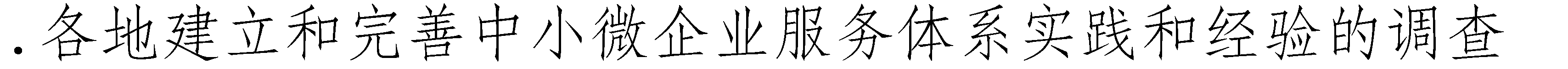 20 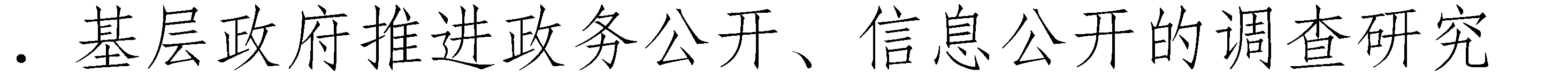 21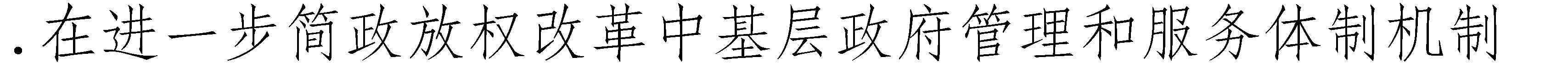 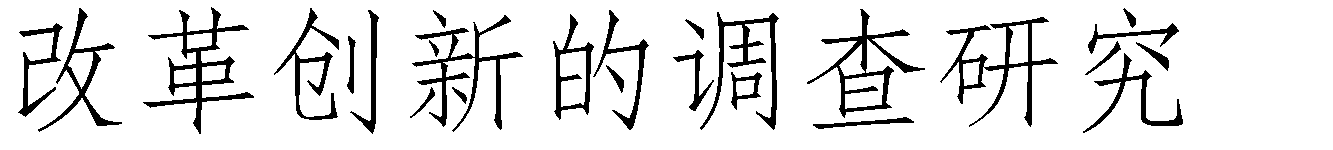 22 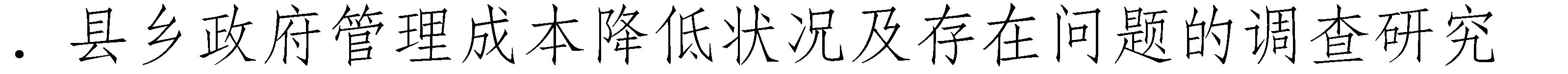 23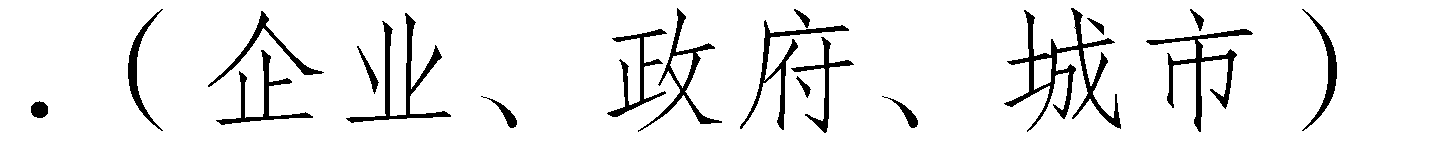 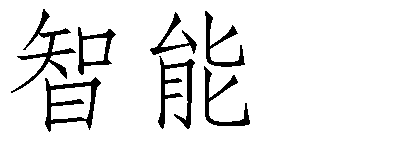 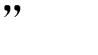 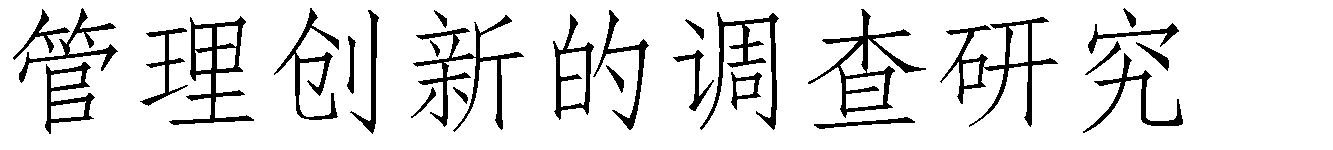 24.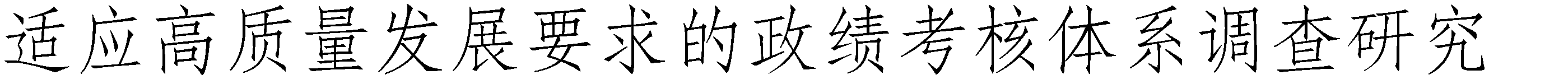 